ПРАВИТЕЛЬСТВО АЛТАЙСКОГО КРАЯПОСТАНОВЛЕНИЕот 10 апреля 2020 г. N 156ОБ УТВЕРЖДЕНИИ ГОСУДАРСТВЕННОЙ ПРОГРАММЫ АЛТАЙСКОГО КРАЯ"РАЗВИТИЕ МОЛОДЕЖНОЙ ПОЛИТИКИ В АЛТАЙСКОМ КРАЕ"В целях решения задач, направленных на совершенствование условий для повышения степени интеграции молодежи в социально-экономические и общественно-политические отношения, системного и комплексного развития потенциала молодых людей для увеличения их вклада в социально-экономическое развитие Алтайского края, Правительство Алтайского края постановляет:Утвердить государственную программу Алтайского края "Развитие молодежной политики в Алтайском крае" (приложение).Губернатор Алтайского края,Председатель ПравительстваАлтайского краяВ.П.ТОМЕНКОПриложениеУтвержденаПостановлениемПравительства Алтайского краяот 10 апреля 2020 г. N 156ГОСУДАРСТВЕННАЯ ПРОГРАММААЛТАЙСКОГО КРАЯ "РАЗВИТИЕ МОЛОДЕЖНОЙ ПОЛИТИКИВ АЛТАЙСКОМ КРАЕ"Паспортгосударственной программы Алтайского края"Развитие молодежной политики в Алтайском крае"1. Общая характеристика сферы реализации ПрограммыЦелостная и последовательная реализация молодежной политики является важным условием успешного развития Алтайского края.(в ред. Постановления Правительства Алтайского края от 10.03.2021 N 74)Молодежь, молодые граждане - это социально-демографическая группа лиц в возрасте от 14 до 35 лет включительно, имеющих гражданство Российской Федерации. Отдельными нормативными правовыми актами Российской Федерации, а также Губернатора Алтайского края и Правительства Алтайского края при реализации молодежной политики, в том числе при установлении мер поддержки отдельным категориям молодых граждан, молодых семей, молодых специалистов, может устанавливаться иной максимальный возраст молодежи.(в ред. Постановления Правительства Алтайского края от 10.03.2021 N 74)Молодежная политика представляет собой комплекс мер нормативного правового, финансово-экономического, организационно-управленческого, информационно-аналитического, кадрового, научного и иного характера, реализуемых на основе межведомственного взаимодействия федеральных органов государственной власти, органов государственной власти субъектов Российской Федерации, органов местного самоуправления при участии институтов гражданского общества, юридических лиц независимо от их организационно-правовых форм и граждан Российской Федерации, в том числе индивидуальных предпринимателей, и направленных на создание условий для развития молодежи, ее самореализации в различных сферах жизнедеятельности, на гражданско-патриотическое и духовно-нравственное воспитание молодых граждан в целях достижения устойчивого социально-экономического развития, глобальной конкурентоспособности, национальной безопасности Российской Федерации.(в ред. Постановления Правительства Алтайского края от 10.03.2021 N 74)Стратегической целью молодежной политики в Алтайском крае является обеспечение условий системного и комплексного развития потенциала молодых людей в процессе их интеграции в социально-экономические и общественно-политические отношения.(в ред. Постановления Правительства Алтайского края от 10.03.2021 N 74)В рамках реализации ведомственной целевой программы "Молодежь Алтая", а также государственной программы Алтайского края "Развитие образования и молодежной политики в Алтайском крае" определены основные принципы и направления реализации молодежной политики на территории Алтайского края, внедрены основные механизмы и методы реализации мероприятий программы, система аналитического сопровождения и оценки эффективности ее реализации. В рамках реализации программы проведена работа по развитию следующих приоритетных направлений:развитие движения студенческих отрядов;пропаганда здорового образа жизни;проведение профессиональных конкурсов;повышение квалификации специалистов;молодежное творчество;работа с молодыми людьми, входящими в группы риска;поддержка талантливой молодежи.По итогам реализации вышеназванных программ на 01.01.2019 достигнуты следующие результаты:16,5% молодых людей от общей численности молодежи в возрасте от 14 до 30 лет вовлечены в реализуемые органами исполнительной власти проекты и программы в сфере молодежной политики;65% муниципальных образований края вовлечены в мероприятия конкурса социально значимых проектов на предоставление грантов Губернатора Алтайского края в сфере молодежной политики;5050 молодых граждан привлечено к участию в студенческих отрядах.В настоящее время в Алтайском крае проживают 597263 гражданина в возрасте от 14 до 35 лет, из них 371208 (62,2%) проживают на территории городских округов, 226055 (37,8%) - на территории муниципальных районов Алтайского края.(в ред. Постановления Правительства Алтайского края от 10.03.2021 N 74)Для эффективного и результативного взаимодействия с региональными органами власти и органами местного самоуправления в сфере реализации молодежной политики проводится работа по формированию конструктивных взаимоотношений с органами власти, курирующими смежные направления, коммерческими и некоммерческими организациями, другими институтами гражданского общества.(в ред. Постановления Правительства Алтайского края от 10.03.2021 N 74)В целях проведения системной работы в сфере реализации молодежной политики в муниципальных образованиях региона в 68 из 69 муниципальных образований разработаны и действуют муниципальные программы в сфере реализации молодежной политики. В органах местного самоуправления, реализующих молодежную политику на территории Алтайского края, осуществляют профессиональную деятельность 94 специалиста в сфере организации работы с молодежью.(в ред. Постановлений Правительства Алтайского края от 10.03.2021 N 74, от 09.09.2022 N 323)В структуре органов исполнительной власти Алтайского края с 2018 года выделено отдельное управление, курирующее вопросы реализации молодежной политики, - управление молодежной политики и реализации программ общественного развития Алтайского края (далее - "управление молодежной политики"). Также в сфере молодежной политики действуют подведомственные управлению учреждения:(в ред. Постановления Правительства Алтайского края от 10.03.2021 N 74)краевое государственное автономное учреждение "Краевой дворец молодежи" (далее - КГАУ "КДМ");краевое государственное бюджетное учреждение "Алтайский краевой штаб студенческих отрядов" (далее - КГБУ "АКШСО").Несмотря на достигнутые положительные результаты, в сфере молодежной политики остается ряд проблем, отрицательно влияющих на развитие потенциала молодежи:низкий уровень социальной ответственности представителей отдельных слоев молодежи;недостаточная поддержка талантливой молодежи края (отсутствие системы стимулирования и распространения информации о существующих возможностях);недостаточный уровень развития инфраструктуры современной молодежной политики, которая включает в себя организации, учреждения и службы, осуществляющие многофункциональную деятельность, учитывающую потребности молодежи по широкому спектру социально значимых вопросов;дефицит кадрового обеспечения в сфере реализации молодежной политики и квалифицированной подготовки кадров;(в ред. Постановления Правительства Алтайского края от 10.03.2021 N 74)недостаточное количество статистической информации о молодежи, позволяющей объективно оценивать проблемы в молодежной среде и находить возможные варианты и пути их решения;зависимость молодежи от слабоалкогольных и энергетических напитков, употребления табачных изделий, иных психоактивных веществ;проблемы профессиональной ориентации, сложности в процессе трудоустройства молодежи по специальности при отсутствии опыта работы, а также проблемы профессиональной адаптации.Важнейшими условиями успешной реализации Программы являются минимизация финансовых рисков, эффективный мониторинг выполнения намеченных мероприятий, принятие оперативных мер по корректировке приоритетных направлений и показателей Программы.Комплексная реализация мероприятий Программы позволит оптимизировать использование имеющихся в крае организационных, административных, кадровых, финансовых ресурсов для решения задач в сфере работы с молодежью, проводить целенаправленную и последовательную региональную молодежную политику, обеспечить дальнейшее развитие единых подходов к работе с молодежью на всех уровнях управления.2. Приоритеты региональной молодежной политики в сферереализации Программы, ее цели и задачи, описаниеосновных ожидаемых конечных результатов Программы,сроков и этапов ее реализации2.1. Приоритеты региональной молодежной политикив сфере реализации ПрограммыПриоритеты реализации молодежной политики в Алтайском крае на период до 2025 года сформированы с учетом целей и задач, представленных в следующих стратегических документах:(в ред. Постановлений Правительства Алтайского края от 10.03.2021 N 74, от 09.09.2022 N 323)Федеральный закон от 28.06.1995 N 98-ФЗ "О государственной поддержке молодежных и детских общественных объединений";Федеральный закон от 11.08.1995 N 135-ФЗ "О благотворительной деятельности и добровольчестве (волонтерстве)";Федеральный закон от 12.01.1996 N 7-ФЗ "О некоммерческих организациях";Федеральный закон от 30.12.2020 N 489-ФЗ "О молодежной политике в Российской Федерации";(абзац введен Постановлением Правительства Алтайского края от 10.03.2021 N 74)Резолюция Генеральной Ассамблеи ООН от 17.12.2015 "Интеграция добровольчества в дело мира и развития: план действий на следующее десятилетие и последующий период";Указ Президента Российской Федерации от 07.05.2012 N 602 "Об обеспечении межнационального согласия";Указ Президента Российской Федерации от 19.12.2012 N 1666 "О Стратегии государственной национальной политики Российской Федерации на период до 2025 года";Указ Президента Российской Федерации от 21.07.2020 N 474 "О национальных целях развития Российской Федерации на период до 2030 года";(абзац введен Постановлением Правительства Алтайского края от 10.03.2021 N 74)федеральный проект "Социальная активность" в рамках национального проекта "Образование", утвержденного от 24.12.2018 протоколом N 16 заседания президиума Совета при Президенте Российской Федерации по стратегическому развитию и национальным проектам;абзацы девятый - одиннадцатый исключены. - Постановление Правительства Алтайского края от 10.03.2021 N 74;Основы государственной молодежной политики Российской Федерации на период до 2025 года, утвержденные распоряжением Правительства Российской Федерации от 29.11.2014 N 2403-р;Концепция развития добровольчества (волонтерства) в Российской Федерации до 2025 года, утвержденная распоряжением Правительства Российской Федерации от 27.12.2018 N 2950-р;закон Алтайского края от 03.09.2021 N 83-ЗС "О молодежной политике в Алтайском крае";(в ред. Постановления Правительства Алтайского края от 10.03.2022 N 75)закон Алтайского края от 11.07.2011 N 78-ЗС "О государственной поддержке социально ориентированных некоммерческих организаций в Алтайском крае";закон Алтайского края от 06.09.2021 N 86-ЗС "Об утверждении стратегии социально-экономического развития Алтайского края до 2035 года";(в ред. Постановления Правительства Алтайского края от 10.03.2022 N 75)закон Алтайского края от 03.04.2015 N 30-ЗС "О стратегическом планировании в Алтайском крае";закон Алтайского края от 11.11.2019 N 87-ЗС "О благотворительной деятельности и добровольчестве (волонтерстве) в Алтайском крае".(абзац введен Постановлением Правительства Алтайского края от 10.03.2021 N 74)Приоритетными направлениями региональной молодежной политики являются:патриотическое воспитание молодежи;вовлечение молодежи в добровольческую (волонтерскую) деятельность;(в ред. Постановления Правительства Алтайского края от 10.03.2021 N 74)взаимодействие с общественными организациями и движениями и их поддержка;вовлечение молодежи в предпринимательскую деятельность;содействие профориентации и поддержка карьерных устремлений молодежи;вовлечение молодежи в творческую деятельностью;содействие в подготовке и переподготовке специалистов в сфере государственной молодежной политики;развитие международного и межрегионального молодежного сотрудничества;популяризация здорового образа жизни, занятий физической культурой и спортом, культуры безопасности в молодежной среде;вовлечение молодежи в инновационную деятельность и научно-техническое творчество;вовлечение молодежи в работу средств массовой информации (молодежные медиа);развитие молодежного самоуправления;работа с молодежью, находящейся в социально опасном положении;формирование российской идентичности, единства российской нации, содействие межкультурному и межконфессиональному диалогу;социализация молодежи, нуждающейся в особой защите государства;формирование у молодежи традиционных семейных ценностей.Выделяемые на различных уровнях реализации молодежной политики приоритетные направления отвечают актуальным проблемам и долгосрочным перспективам развития. Они подробно описаны в подпрограммах государственной программы "Развитие молодежной политики в Алтайском крае".2.2. Цели и задачи ПрограммыЦелью Программы является обеспечение в Алтайском крае условий системного и комплексного развития потенциала молодых людей в процессе их интеграции в социально-экономические и общественно-политические отношения.Задачи Программы:обеспечение условий для поддержки молодежных инициатив, успешной социализации и эффективной самореализации молодежи Алтайского края;совершенствование межведомственного взаимодействия в сфере развития добровольческого (волонтерского) движения в Алтайском крае, создание условий для формирования и распространения эффективных добровольческих (волонтерских) практик, повышения роли добровольчества (волонтерства) в социально-экономическом развитии Алтайского края;обеспечение условий для организации занятости молодежи в различных отраслях экономики, совершенствование инструментов обеспечения личной и профессиональной самореализации молодежи.2.3. Конечные результаты реализации ПрограммыВ ходе реализации Программы планируется достижение следующих конечных результатов:доля (удельный вес) молодых граждан, принявших участие в мероприятиях в сфере молодежной политики, от общего числа молодежи Алтайского края к 2025 году составит 13,1%;(в ред. Постановлений Правительства Алтайского края от 10.03.2021 N 74, от 09.09.2022 N 323)доля (удельный вес) молодых граждан, вовлеченных в добровольческую (волонтерскую) деятельность, от общего числа молодежи Алтайского края к 2025 году составит 12,4%;(в ред. Постановлений Правительства Алтайского края от 10.03.2021 N 74, от 09.09.2022 N 323)количество молодых граждан, вовлеченных в мероприятия по повышению профессиональных навыков в различных отраслях экономики, от общего числа молодежи Алтайского края (ежегодно) к 2025 году составит 4000 человек.(в ред. Постановлений Правительства Алтайского края от 10.03.2021 N 74, от 09.09.2022 N 323)Сведения об индикаторах государственной программы и их значениях приведены в таблице 1 Программы.2.4. Сроки и этапы реализации ПрограммыПрограмма реализуется в период с 2020 по 2025 годы без деления на этапы.(в ред. Постановления Правительства Алтайского края от 09.09.2022 N 323)3. Обобщенная характеристика мероприятий ПрограммыПрограмма состоит из трех подпрограмм, включающих мероприятия, которые отражают актуальные и перспективные направления развития государственной политики в сфере молодежной политики Алтайского края.Мероприятия подпрограмм, включенных в Программу, содержат меры по формированию и финансовому обеспечению государственных заданий и управлению КГАУ "КДМ" и КГБУ "АКШСО".В Программе определены стратегические направления развития молодежной политики, в рамках которых будут проведены мероприятия:выявление и поддержка инициативной и талантливой молодежи (подпрограмма 1, подпрограмма 2);создание условий для развития деятельности молодежных общественных организаций (подпрограмма 1, подпрограмма 2);развитие социальной активности молодежи, формирование в молодежной среде социально значимых установок (подпрограмма 1, подпрограмма 2, подпрограмма 3);развитие молодежной инфраструктуры (подпрограмма 1);создание условий для развития и популяризации добровольческой (волонтерской) деятельности (подпрограмма 2);поддержка и профессиональная адаптация студенческой и работающей молодежи (подпрограмма 3);развитие и поддержка молодежного предпринимательства (подпрограмма 3).Эффективная реализация молодежной политики связана не только с созданием организационных, кадровых, инфраструктурных, материально-технических условий. Мероприятия подпрограммы 1 содержат меры по стимулированию муниципальных образований к созданию условий для развития молодежной инфраструктуры, необходимой для эффективной и результативной реализации молодежной политики на территории Алтайского края.(в ред. Постановлений Правительства Алтайского края от 10.03.2021 N 74, от 09.09.2022 N 323)Формирование мероприятий по обеспечению реализации Программы осуществлялось в соответствии с указанными в пункте 2.1 Программы приоритетами региональной политики.Перечень мероприятий Программы представлен в таблице 2 к Программе.Достижение 1, 2 и 3 целевых показателей Программы, указанных в таблице 1 Программы, планируется за счет реализации мероприятий подпрограммы 1, 2 и 3 соответственно, перечисленных в таблице 2 Программы.4. Общий объем финансовых ресурсов, необходимыхдля реализации ПрограммыФинансирование Программы осуществляется за счет средств краевого бюджета в соответствии с законом Алтайского края о краевом бюджете на соответствующий финансовый год и на плановый период.Общий объем финансирования Программы составляет 658508,3 тыс. рублей, в том числе по годам:(в ред. Постановлений Правительства Алтайского края от 17.02.2023 N 47, от 20.04.2023 N 126)2020 год - 80702,0 тыс. рублей;(в ред. Постановления Правительства Алтайского края от 10.03.2022 N 75)2021 год - 90139,6 тыс. рублей;(в ред. Постановления Правительства Алтайского края от 10.03.2022 N 75)2022 год - 92745,0 тыс. рублей;(в ред. Постановлений Правительства Алтайского края от 10.03.2022 N 75, от 30.05.2022 N 188, от 09.09.2022 N 323)2023 год - 235969,9 тыс. рублей;(в ред. Постановлений Правительства Алтайского края от 17.02.2023 N 47, от 20.04.2023 N 126)2024 год - 79475,9 тыс. рублей;(в ред. Постановления Правительства Алтайского края от 17.02.2023 N 47)2025 год - 79475,9 тыс. рублей.(в ред. Постановления Правительства Алтайского края от 17.02.2023 N 47)Объемы финансирования Программы подлежат ежегодному уточнению в соответствии с законом о краевом бюджете на очередной финансовый год и на плановый период.Сводные финансовые затраты по направлениям Программы представлены в таблице 3.5. Анализ рисков реализации Программы и описание меруправления рисками реализации ПрограммыК возможным рискам реализации Программы относятся:нормативные правовые риски - непринятие или несвоевременное принятие необходимых нормативных актов, влияющих на мероприятия Программы;организационные и управленческие риски - недостаточная проработка вопросов, решаемых в рамках Программы, недостаточная подготовка управленческого персонала на муниципальном уровне, ошибки в расчетах в системе мониторинга реализации Программы, отставание от сроков реализации мероприятий.Ошибочная организационная схема и недостаточный управленческий потенциал (в том числе недостаточный уровень квалификации для работ с новыми технологиями) могут приводить к неэффективному управлению процессом реализации Программы, несогласованности действий ответственного исполнителя и участников Программы, низкому качеству реализации программных мероприятий.Минимизация рисков связана с качеством планирования реализации Программы, обеспечением мониторинга ее реализации и оперативным внесением необходимых изменений.Устранение риска возможно за счет мониторинга реализации Программы, в том числе проведения необходимых социологических исследований в рамках реализации Программы, общественного обсуждения промежуточных итогов реализации Программы и внесения необходимых корректировок в Программу на основе анализа данных мониторинга.Минимизация названного риска возможна за счет обеспечения широкого привлечения общественности к обсуждению целей, задач, механизмов, а также хода реализации Программы в рамках деятельности Общественного совета по вопросам молодежной политики при Губернаторе Алтайского края и общественного совета при управлении молодежной политики и реализации программ общественного развития (далее также - "Совет"). Необходимо демонстрировать промежуточные и конечные достижения реализации Программы.Важным средством снижения риска является ежегодное проведение обучающих семинаров для специалистов по работе с молодежью муниципальных образований Алтайского края.(в ред. Постановления Правительства Алтайского края от 09.09.2022 N 323)6. Механизм реализации ПрограммыОтветственный исполнитель Программы - управление молодежной политики определяет соисполнителей и участников мероприятий Программы.Координация реализации мероприятий Программы планируется в рамках деятельности Общественного совета по вопросам молодежной политики при Губернаторе Алтайского края и Совета, в состав которых входят представители законодательных и исполнительных органов власти, научной общественности, органов местного самоуправления, члены молодежных общественных организаций.Общественный совет при управлении молодежной политики и реализации программ общественного развития Алтайского края проводит совещания по анализу, мониторингу и регулированию процесса реализации мероприятий Программы и ежегодно готовит годовой отчет о ходе реализации и оценке эффективности Программы.Мониторинг ориентирован на раннее предупреждение возникновения проблем и отклонений от запланированных показателей в ходе реализации Программы, а также на выполнение мероприятий Программы в течение года. Мониторинг реализации Программы осуществляется ежеквартально. Объектом мониторинга являются выполнение мероприятий Программы в установленные сроки, сведения о финансировании Программы на отчетную дату, степень достижения плановых значений индикаторов Программы.Управление молодежной политики:организует реализацию Программы, принимает решение о внесении изменений в Программу в соответствии с установленными порядком и требованиями;контролирует выполнение программных мероприятий, выявляет несоответствие результатов их реализации плановым показателям, устанавливает причины недостижения ожидаемых результатов и определяет меры по их устранению;запрашивает у участников Программы информацию, необходимую для проведения мониторинга и подготовки отчета о ходе реализации и оценке эффективности Программы;рекомендует участникам Программы осуществлять разработку планов реализации отдельных мероприятий;подготавливает ежеквартальные и годовой отчеты о ходе реализации Программы, представляет их в установленном порядке и сроки в Министерство экономического развития Алтайского края.Участники Программы:осуществляют реализацию мероприятий Программы, в которых предполагается их участие;вносят ответственному исполнителю предложения о необходимости внесения изменений в Программу;представляют ответственному исполнителю информацию, необходимую для проведения мониторинга реализации Программы, оценки эффективности реализации Программы и формирования сводных отчетов (в срок до 10 числа месяца, следующего за отчетным кварталом);обеспечивают эффективное использование средств, выделяемых на реализацию Программы.Таблица 1Сведенияоб индикаторах Программы и их значениях(в ред. Постановления Правительства Алтайского краяот 09.09.2022 N 323)Таблица 2Переченьмероприятий Программы(в ред. Постановления Правительства Алтайского краяот 17.02.2023 N 47)--------------------------------<*> По согласованию.Таблица 3Объемфинансовых ресурсов, необходимых для реализации Программы(в ред. Постановления Правительства Алтайского краяот 20.04.2023 N 126)--------------------------------<*> Научно-исследовательские и опытно-конструкторские работы.Приложение 1к государственной программеАлтайского края "Развитиемолодежной политикив Алтайском крае"ПОДПРОГРАММА 1"РЕАЛИЗАЦИЯ МОЛОДЕЖНЫХ ПРОЕКТОВ И РЕГИОНАЛЬНЫХ ПРОГРАММ"Паспортподпрограммы 1 "Реализация молодежных проектови региональных программ"1. Характеристика сферы реализации подпрограммы 1Согласно Основам государственной молодежной политики Российской Федерации на период до 2025 года, утвержденным распоряжением Правительства Российской Федерации от 29.11.2014 N 2403-р, молодежную политику следует рассматривать как самостоятельное направление деятельности государства, предусматривающее формирование необходимых социальных условий инновационного развития страны, реализуемое на основе активного взаимодействия с институтами гражданского общества, общественными объединениями и молодежными организациями.(в ред. Постановления Правительства Алтайского края от 10.03.2021 N 74)Приоритеты социально-экономического развития Алтайского края предполагают увеличение вклада молодежи в развитие страны и региона, поэтому необходимо создание условий для повышения степени интеграции молодых людей в социально-экономические, общественно-политические и социокультурные отношения.К 2019 году в крае сложилась целостная структура молодежной политики. В настоящее время муниципальные органы по работе с молодежью организуют свою деятельность в сфере молодежной политики, направленную на включение в реализацию молодежных мероприятий государственных учреждений, институтов гражданского общества, общественных объединений и молодежных организаций.(в ред. Постановления Правительства Алтайского края от 10.03.2021 N 74)Подпрограмма 1 является логическим продолжением ведомственной целевой программы "Молодежь Алтая" и представляет собой комплекс мероприятий, направленных на поддержку инициативной молодежи, молодежных объединений, а также развитие молодежной инфраструктуры в регионе, и определяет сферы первоочередного инвестирования государственных ресурсов в молодежную политику Алтайского края.Важнейшими условиями успешной реализации подпрограммы 1 являются минимизация финансовых рисков, эффективный мониторинг выполнения намеченных мероприятий, принятие оперативных мер по корректировке приоритетных направлений и показателей подпрограммы 1.Комплексная реализация мероприятий Программы позволит оптимизировать использование имеющихся в крае организационных, административных, кадровых, финансовых ресурсов для реализации целенаправленной и последовательной региональной молодежной политики, обеспечить дальнейшее развитие единых подходов к работе с молодежью.2. Приоритеты региональной политики в сфере реализацииподпрограммы 1, цели, задачи и мероприятия, показатели,ожидаемые конечные результаты, сроки и этапы реализацииподпрограммы 12.1. Приоритеты региональной политики в сфере реализацииподпрограммы 1Подпрограмма 1 разработана на основании действующих документов стратегического планирования Алтайского края.2.2. Цели, задачи и мероприятия подпрограммы 1Целью подпрограммы 1 является обеспечение условий для поддержки молодежных инициатив, успешной социализации и эффективной самореализации молодежи Алтайского края.Задачи подпрограммы 1:развитие системы поддержки молодежных инициатив и реализации потенциала молодежи;развитие молодежных общественных объединений, участвующих в реализации молодежной политики на территории Алтайского края;организация инфраструктуры для реализации молодежной политики на территории Алтайского края;абзац исключен. - Постановление Правительства Алтайского края от 10.03.2021 N 74.Мероприятия подпрограммы 1, обеспеченные финансированием, приведены в таблице 2 к Программе.2.3. Показатели и ожидаемые конечные результаты реализацииподпрограммы 1(в ред. Постановления Правительства Алтайского краяот 30.05.2022 N 188)Показатели подпрограммы 1 представлены в таблице 1 к Программе.Ожидаемые конечные результаты подпрограммы 1:увеличение количества поданных заявок на конкурс социально значимых проектов на предоставление грантов Губернатора Алтайского края в сфере молодежной политики к 2025 году до 185 ед.;(в ред. Постановления Правительства Алтайского края от 09.09.2022 N 323)доля (удельный вес) молодых людей, принявших участие в мероприятиях, направленных на формирование системы развития талантливой и инициативной молодежи, развитие творческого, профессионального, интеллектуального потенциалов подростков и молодежи, от общего числа молодежи Алтайского края к 2025 году составит 4,2%;(в ред. Постановления Правительства Алтайского края от 09.09.2022 N 323)доля (удельный вес) молодых людей, принявших участие в мероприятиях, направленных на формирование активной гражданской позиции и морально-ценностных ориентаций, от общего числа молодежи Алтайского края к 2025 году составит 1,05%;(в ред. Постановления Правительства Алтайского края от 09.09.2022 N 323)доля (удельный вес) молодых людей, принявших участие в мероприятиях по профилактике асоциального образа жизни и пропаганде здорового образа жизни, от общего числа молодежи Алтайского края к 2025 году составит 1,75%;(в ред. Постановления Правительства Алтайского края от 09.09.2022 N 323)увеличение количества специалистов, работающих в сфере молодежной политики, повысивших свой профессиональный уровень в текущем году (курсы, обучающие семинары, тренинги и т.д.), к 2025 году до 150 человек.(в ред. Постановления Правительства Алтайского края от 09.09.2022 N 323)2.4. Сроки и этапы реализации подпрограммы 1Подпрограмма 1 реализуется в период с 2020 по 2025 годы без деления на этапы.(в ред. Постановления Правительства Алтайского края от 09.09.2022 N 323)3. Объем финансирования подпрограммы 1Финансирование подпрограммы 1 осуществляется за счет средств краевого бюджета в соответствии с законом Алтайского края о краевом бюджете на соответствующий финансовый год и на плановый период.Общий объем финансирования подпрограммы 1 составляет 448358,7 тыс. рублей, в том числе по годам:(в ред. Постановлений Правительства Алтайского края от 17.02.2023 N 47, от 20.04.2023 N 126)2020 год - 70879,0 тыс. рублей;(в ред. Постановления Правительства Алтайского края от 10.03.2022 N 75)2021 год - 75010,7 тыс. рублей;(в ред. Постановления Правительства Алтайского края от 10.03.2022 N 75)2022 год - 82949,0 тыс. рублей;(в ред. Постановлений Правительства Алтайского края от 10.03.2022 N 75, от 30.05.2022 N 188, от 09.09.2022 N 323)2023 год - 78560,2 тыс. рублей;(в ред. Постановлений Правительства Алтайского края от 17.02.2023 N 47, от 20.04.2023 N 126)2024 год - 70479,9 тыс. рублей;(в ред. Постановления Правительства Алтайского края от 17.02.2023 N 47)2025 год - 70479,9 тыс. рублей.(в ред. Постановления Правительства Алтайского края от 17.02.2023 N 47)Объемы финансирования подпрограммы 1 подлежат ежегодному уточнению в соответствии с законом о краевом бюджете на очередной финансовый год и на плановый период.В случае экономии средств краевого бюджета при реализации одного из мероприятий подпрограммы 1 допускается перераспределение данных средств на осуществление иных программных мероприятий в рамках объемов финансирования, утвержденных в краевом бюджете на соответствующий финансовый год и на плановый период.Приложение 2к государственной программеАлтайского края "Развитиемолодежной политикив Алтайском крае"ПОДПРОГРАММА 2"РАЗВИТИЕ ДОБРОВОЛЬЧЕСТВА (ВОЛОНТЕРСТВА) В АЛТАЙСКОМ КРАЕ"Паспортподпрограммы 2 "Развитие добровольчества (волонтерства)в Алтайском крае"1. Характеристика сферы реализации подпрограммы 2Предметом регулирования и сферой действия подпрограммы 2 является расширение возможностей для самореализации граждан, повышение роли добровольчества (волонтерства) в общественном развитии, формирование и распространение добровольческих (волонтерских) инновационных практик социальной деятельности в регионе.Основная задача - создание условий, обеспечивающих востребованность участия добровольческих (волонтерских) организаций и добровольцев (волонтеров) в решении социальных задач, а также повышение признания добровольчества (волонтерства) в обществе.Общее количество волонтеров в Алтайском крае составляет свыше 105 тыс. человек. Волонтерские объединения созданы во всех государственных вузах края, в более 30 организациях профессионального образования. В рамках развития добровольческой (волонтерской) деятельности ежегодно выдается более 1000 личных книжек волонтера добровольцам Алтайского края.Приоритетными направлениями добровольческой (волонтерской) деятельности в Алтайском крае являются социальное волонтерство, событийное волонтерство, медицинское волонтерство (в том числе антинаркотическое), волонтерство в чрезвычайных ситуациях, экологическое волонтерство и волонтерство в сфере патриотического воспитания.В Алтайском крае создана инфраструктура поддержки добровольчества (волонтерства). Ресурсным центром развития и поддержки добровольчества (волонтерства) является Алтайский краевой благотворительный общественный фонд "Алтайский центр развития добровольчества" в партнерстве с краевым государственным автономным учреждением "Краевой дворец молодежи". Правительство Алтайского края содействует созданию ресурсных центров развития и поддержки добровольчества (волонтерства) в малых городах и сельских территориях края на базах библиотек, школ, клубов, музеев, домов культуры и других учреждений социальной сферы путем предоставления государственной поддержки.Кроме того, финансовая поддержка на реализацию социальных проектов в сфере добровольчества (волонтерства) ежегодно предоставляется в рамках конкурсов социально значимых проектов на предоставление грантов Губернатора Алтайского края в сфере деятельности социально ориентированных некоммерческих организаций, сфере молодежной политики, сфере культуры, а также в сфере экологической реабилитации рекреационно привлекательных природных объектов.Также финансовая поддержка оказывается деятельности организаций в сфере развития добровольчества (волонтерства), которая ежегодно предоставляется в рамках конкурса на предоставление субсидий социально ориентированным некоммерческим организациям на возмещение части затрат, связанных с уставной деятельностью.В 2018 году помощь добровольцев (волонтеров) получили более 800 тыс. человек. Силами добровольцев (волонтеров) собрано более 1200 тонн мусора, высажено более 2,3 тыс. деревьев, сдано около 30 тыс. литров крови, роздано 35 тыс. георгиевских лент, благоустроено более 2,3 тыс. памятников и воинских захоронений.Таким образом, необходимо сократить разрыв между числом граждан, заявляющих о потенциальной готовности участвовать в добровольческой (волонтерской) деятельности, и числом граждан, реально ее осуществляющих. Это связано с недостатком информации о деятельности добровольческих (волонтерских) организаций и добровольцев (волонтеров), недостаточным развитием инфраструктуры поддержки добровольческой (волонтерской) деятельности, слабостью межведомственного взаимодействия по вопросам развития добровольчества (волонтерства).2. Приоритеты региональной политики в сфере реализацииподпрограммы 2, цели, задачи и мероприятия, показатели,ожидаемые конечные результаты, сроки и этапы реализацииподпрограммы 22.1. Приоритеты региональной политики в сфере реализацииподпрограммы 2Подпрограмма 2 разработана на основании действующих документов стратегического планирования Алтайского края.(в ред. Постановления Правительства Алтайского края от 17.02.2023 N 47)2.2. Цели, задачи и мероприятия подпрограммы 2Целью подпрограммы 2 является совершенствование межведомственного взаимодействия в сфере развития добровольческого (волонтерского) движения в Алтайском крае, создание условий для формирования и распространения эффективных добровольческих (волонтерских) практик, повышения роли добровольчества (волонтерства) в социально-экономическом развитии Алтайского края.Каждая из задач подпрограммы 2 носит комплексный характер и отвечает приоритетным направлениям развития молодежной политики Алтайского края.Для достижения цели должны быть решены следующие задачи:создание условий, обеспечивающих востребованность участия добровольческих (волонтерских) организаций и добровольцев (волонтеров) в решении социальных задач, а также повышение признания добровольчества (волонтерства) в обществе;поддержка деятельности существующих и создание условий для возникновения новых добровольческих (волонтерских) организаций;развитие инфраструктуры методической, информационной, консультационной, образовательной и ресурсной поддержки добровольческой (волонтерской) деятельности;расширение масштабов межведомственного взаимодействия в сфере добровольчества (волонтерства), включая взаимодействие добровольческих (волонтерских) организаций с другими организациями некоммерческого сектора, бизнесом, органами государственной власти и органами местного самоуправления, государственными и муниципальными учреждениями, средствами массовой информации, международными, религиозными и другими заинтересованными организациями;создание условий для развития наставничества, поддержки общественных инициатив и проектов, в том числе в сфере добровольчества (волонтерства);внедрение программы регулярного вовлечения широкого круга молодежи в социально полезную деятельность, формирование системы непрерывного сопровождения молодых людей.(абзац введен Постановлением Правительства Алтайского края от 17.02.2023 N 47)Мероприятия подпрограммы 2, обеспеченные финансированием, приведены в таблице 2 к Программе.2.3. Показатели и ожидаемые конечные результаты реализацииподпрограммы 2Показатели подпрограммы 2 представлены в таблице 1 к Программе.Ожидаемые конечные результаты:увеличение количества молодых граждан, вовлеченных в региональные мероприятия в сфере добровольчества (волонтерства), к 2025 году до 33 тыс. человек;(в ред. Постановлений Правительства Алтайского края от 10.03.2021 N 74, от 09.09.2022 N 323)увеличение численности добровольцев (волонтеров), прошедших регистрацию в единой информационной системе в сфере добровольчества, к 2025 году до 30 тыс. человек;(в ред. Постановления Правительства Алтайского края от 09.09.2022 N 323)увеличение общей численности граждан Российской Федерации, вовлеченных центрами (сообществами, объединениями) поддержки добровольчества (волонтерства) на базе образовательных организаций, некоммерческих организаций, государственных и муниципальных учреждений в добровольческую (волонтерскую) деятельность, к 2025 году до 212,4 тыс. человек;(в ред. Постановлений Правительства Алтайского края от 10.03.2022 N 75, от 09.09.2022 N 323)количество реализованных программ комплексного развития молодежной политики в регионах Российской Федерации "Регион для молодых" - 1 ед.(в ред. Постановления Правительства Алтайского края от 20.04.2023 N 126)2.4. Сроки и этапы реализации подпрограммы 2Подпрограмма 2 реализуется в период с 2020 по 2025 годы без деления на этапы.(в ред. Постановления Правительства Алтайского края от 09.09.2022 N 323)3. Объем финансирования подпрограммы 2Общий объем финансирования подпрограммы 2 составляет 162721,6 тыс. рублей, в том числе по годам:(в ред. Постановления Правительства Алтайского края от 17.02.2023 N 47)2020 год - 1500,0 тыс. рублей;(в ред. Постановления Правительства Алтайского края от 10.03.2022 N 75)2021 год - 7757,9 тыс. рублей;(в ред. Постановления Правительства Алтайского края от 10.03.2022 N 75)2022 год - 1500,0 тыс. рублей;(в ред. Постановления Правительства Алтайского края от 10.03.2022 N 75)2023 год - 148963,7 тыс. рублей;(в ред. Постановления Правительства Алтайского края от 17.02.2023 N 47)2024 год - 1500,0 тыс. рублей;(в ред. Постановления Правительства Алтайского края от 10.03.2022 N 75)2025 год - 1500,0 тыс. рублей.(абзац введен Постановлением Правительства Алтайского края от 09.09.2022 N 323)Объемы финансирования подпрограммы 2 подлежат ежегодному уточнению в соответствии с законом о краевом бюджете на очередной финансовый год и на плановый период. В случае экономии средств краевого бюджета при реализации одного из мероприятий подпрограммы 2 допускается перераспределение данных средств на осуществление иных программных мероприятий в рамках объемов финансирования, утвержденных в краевом бюджете на соответствующий финансовый год и на плановый период.4. Механизм реализации подпрограммы 2(введен Постановлением Правительства Алтайского краяот 17.02.2023 N 47)В подпрограмме предусматривается мероприятие по реализации программы комплексного развития молодежной политики в регионах Российской Федерации "Регион для молодых", обеспечивающее достижение целей, показателей и результатов регионального проекта "Развитие системы поддержки молодежи ("Молодежь России") (Алтайский край)".В рамках реализации указанного мероприятия предусматривается предоставление из краевого бюджета субсидий бюджетам муниципальных образований Алтайского края в соответствии с Правилами предоставления и распределения субсидий из бюджета Алтайского края бюджетам муниципальных образований Алтайского края на реализацию программы комплексного развития молодежной политики в регионах Российской Федерации "Регион для молодых", являющимися приложением 4 к программе.Приложение 3к государственной программеАлтайского края "Развитиемолодежной политикив Алтайском крае"ПОДПРОГРАММА 3"СОВЕРШЕНСТВОВАНИЕ СИСТЕМЫ ВОВЛЕЧЕНИЯ МОЛОДЕЖИВ ТРУДОВУЮ ДЕЯТЕЛЬНОСТЬ"Паспортподпрограммы 3 "Совершенствование системы вовлечениямолодежи в трудовую деятельность"1. Характеристика сферы реализации подпрограммы 3Уровень социально-экономического развития региона зависит от потенциала имеющихся трудовых ресурсов, количества трудоспособных граждан, а также наличия условий, необходимых для осуществления трудовой деятельности. Такие условия включают развитую инфраструктуру образования, эффективность и масштаб промышленного комплекса, а также социально-психологические технологии вовлечения в трудовую деятельность и профессиональной адаптации.В Алтайском крае из 1085,4 тыс. трудоустроенных граждан высшее образование имеют 297,6 тыс. человек, 476,1 тыс. человек имеют среднее профессиональное образование, при этом из 70,3 тыс. нетрудоустроенных (безработных) граждан 8,4 тыс. человек имеют высшее образование, 32,8 тыс. человек - среднее профессиональное образование. Более половины всего количества безработных составляют граждане до 39 лет - 39,7 тыс. человек.Необходимо создание условий для вовлечения в профессиональную деятельность талантливых представителей студенческой молодежи, а также профессиональной адаптации работающей молодежи.Наиболее значимыми препятствующими факторами в этой сфере являются:недостаток опыта участия в профессиональных процессах и применения теоретических знаний на практике;недостаток навыков осуществления организационной работы, работы в команде, необходимых для решения профессиональных задач;недостаточный социальный опыт молодых граждан, который не позволяет объективно оценивать происходящие социально-экономические процессы;социальные настроения, которые заключаются в реализации карьерных стратегий преимущественно в сфере крупного бизнеса или государственной службы;отсутствие деловой репутации;недостаточные практические навыки применения экономических законов и механизмов в сфере молодежного предпринимательства, необходимые для успешной предпринимательской деятельности;недостаток информации (неосведомленность) о государственных и общественных программах развития молодежного предпринимательства.На сегодняшний день присутствует необходимость повышения навыков коммуникации, нестандартного, креативного мышления, управления временем, которые позволяют эффективно формировать профессиональные взаимоотношения, находить нестандартные варианты и предложения, рационально распределять временные ресурсы для эффективного решения задач и достижения целей.В современный период особую актуальность приобретают вопросы определения тех механизмов, которые способствуют успешному становлению будущего специалиста. Одним из таких механизмов активного включения студенчества в жизнь общества и собственного развития является участие молодежи в движении студенческих отрядов.Система коллективного самоуправления позволяет сформировать у молодых граждан необходимые черты ответственности, а также умение принимать решения. Трудовая коллективная деятельность позволяет апробировать полученные в образовательной организации теоретические знания и навыки, способствовать подготовке студенческой молодежи к самостоятельному выходу на рынок труда.В решении социально-экономических проблем, таких как создание новых рабочих мест и сокращение уровня безработицы, подготовка квалифицированных кадров, важное значение имеет молодежное предпринимательство.Расширение возможностей и усиление влияния молодежного предпринимательства обуславливает необходимость использования его потенциала. Молодежный бизнес является существенным сегментом малого предпринимательства. Молодежь является наиболее значимым звеном в предпринимательской среде. Развитие молодежного предпринимательства влияет на темпы экономического роста и развития современной экономики, поэтому современное молодежное предпринимательство будет определять облик экономики региона и страны в долгосрочной перспективе.2. Приоритеты региональной политики в сфере реализацииподпрограммы 3, цели, задачи и мероприятия, показатели,ожидаемые конечные результаты, сроки и этапы реализацииподпрограммы 32.1. Приоритеты региональной политики в сфере реализацииподпрограммы 3Подпрограмма 3 разработана на основании действующих документов стратегического планирования Алтайского края.(в ред. Постановления Правительства Алтайского края от 17.02.2023 N 47)2.2. Цели, задачи и мероприятия подпрограммы 3Целью подпрограммы 3 является обеспечение условий для организации занятости молодежи в различных отраслях экономики, совершенствование инструментов обеспечения личной и профессиональной самореализации молодежи.Каждая из задач подпрограммы 3 носит комплексный характер и отвечает приоритетным направлениям развития молодежной политики Алтайского края.Для достижения цели должны быть решены следующие задачи:привлечение молодых граждан к деятельности студенческих отрядов;создание системы подготовки кадров студенческих трудовых отрядов, содействие временному и постоянному трудоустройству обучающихся и выпускников образовательных организаций, повышению мобильности трудовых ресурсов;создание условий для самореализации молодежи, в том числе студенческих отрядов;вовлечение молодежи в предпринимательскую деятельность;популяризация рабочих специальностей и стимулирование профессионального самоопределения молодежи.Мероприятия подпрограммы 3, обеспеченные финансированием, приведены в таблице 2 к Программе.2.3. Показатели и ожидаемые конечные результаты реализацииподпрограммы 3Показатели подпрограммы 3 представлены в таблице 1 к Программе.Ожидаемые конечные результаты:увеличение доли (удельного веса) членов студенческих отрядов от общей численности студентов очной формы обучения Алтайского края, обучающихся в профессиональных образовательных организациях и образовательных организациях высшего образования, к 2025 году до 3,7%;(в ред. Постановления Правительства Алтайского края от 09.09.2022 N 323)увеличение количества молодых граждан, получивших дополнительные профессиональные навыки и компетенции, от общего числа молодежи к 2025 году до 1,5 тыс. человек;(в ред. Постановления Правительства Алтайского края от 09.09.2022 N 323)увеличение доли (удельного веса) членов студенческих отрядов, вовлеченных в событийные мероприятия, от общего количества членов студенческих отрядов 85%;(в ред. Постановления Правительства Алтайского края от 09.09.2022 N 323)вовлечение не менее 0,6 тыс. молодых граждан в реализацию мероприятий в сферах предпринимательства и поддержки работающей молодежи (ежегодно).(в ред. Постановлений Правительства Алтайского края от 10.03.2021 N 74, от 09.09.2022 N 323)2.4. Сроки и этапы реализации подпрограммы 3Подпрограмма 3 реализуется в период с 2020 по 2025 годы без деления на этапы.(в ред. Постановления Правительства Алтайского края от 09.09.2022 N 323)3. Объем финансирования подпрограммы 3Общий объем финансирования подпрограммы 3 составляет 47428,0 тыс. рублей, в том числе по годам:(в ред. Постановлений Правительства Алтайского края от 10.03.2022 N 75, от 09.09.2022 N 323, от 20.04.2023 N 126)2020 год - 8323,0 тыс. рублей;(в ред. Постановления Правительства Алтайского края от 10.03.2022 N 75)2021 год - 7371,0 тыс. рублей;(в ред. Постановления Правительства Алтайского края от 10.03.2022 N 75)2022 год - 8296,0 тыс. рублей;(в ред. Постановлений Правительства Алтайского края от 10.03.2022 N 75, от 09.09.2022 N 323)2023 год - 8446,0 тыс. рублей;(в ред. Постановлений Правительства Алтайского края от 10.03.2022 N 75, от 20.04.2023 N 126)2024 год - 7496,0 тыс. рублей;(в ред. Постановления Правительства Алтайского края от 10.03.2022 N 75)2025 год - 7496,0 тыс. рублей.(абзац введен Постановлением Правительства Алтайского края от 09.09.2022 N 323)Объемы финансирования подпрограммы 3 подлежат ежегодному уточнению в соответствии с законом о краевом бюджете на очередной финансовый год и на плановый период.В случае экономии средств краевого бюджета при реализации одного из мероприятий подпрограммы 3 допускается перераспределение данных средств на осуществление иных программных мероприятий в рамках объемов финансирования, утвержденных в краевом бюджете на соответствующий финансовый год и на плановый период.Приложение 4к государственной программеАлтайского края "Развитиемолодежной политикив Алтайском крае"ПРАВИЛАПРЕДОСТАВЛЕНИЯ И РАСПРЕДЕЛЕНИЯ СУБСИДИЙ ИЗ БЮДЖЕТААЛТАЙСКОГО КРАЯ БЮДЖЕТАМ МУНИЦИПАЛЬНЫХ ОБРАЗОВАНИЙАЛТАЙСКОГО КРАЯ НА РЕАЛИЗАЦИЮ ПРОГРАММЫ КОМПЛЕКСНОГОРАЗВИТИЯ МОЛОДЕЖНОЙ ПОЛИТИКИ В РЕГИОНАХ РОССИЙСКОЙ ФЕДЕРАЦИИ"РЕГИОН ДЛЯ МОЛОДЫХ"1. Настоящие Правила устанавливают порядок и условия предоставления и распределения субсидий из бюджета Алтайского края бюджетам муниципальных образований Алтайского края (далее - "муниципальные образования") в целях софинансирования их расходных обязательств, возникающих при реализации муниципальными образованиями мероприятий программы комплексного развития молодежной политики в регионах Российской Федерации "Регион для молодых", обеспечивающих достижение целей, показателей и результатов регионального проекта "Развитие системы поддержки молодежи ("Молодежь России")" в рамках государственной программы Алтайского края "Развитие молодежной политики Алтайского края" (далее соответственно - "субсидии", "региональный проект", "государственная программа").2. Главным распорядителем бюджетных средств, направляемых на предоставление субсидии, является управление молодежной политики и реализации программ общественного развития Алтайского края (далее - "управление").3. Субсидии бюджетам муниципальных образований предоставляются по результатам конкурсного отбора в пределах объемов бюджетных ассигнований, предусмотренных в законе Алтайского края о краевом бюджете на соответствующий финансовый год и на плановый период, и лимитов бюджетных обязательств, утвержденных управлению как получателю бюджетных средств, на цели, указанные в пункте 1 настоящих Правил.В случае если общий размер финансовой потребности муниципальных образований в предоставляемой субсидии превышает общий объем бюджетных ассигнований, предусмотренных на ее предоставление в законе Алтайского края о краевом бюджете на соответствующий финансовый год и на плановый период, объем субсидии бюджету муниципального образования определяется по формуле, указанной в пункте 7 настоящих Правил.В случае если общий размер финансовой потребности муниципальных образований в предоставляемой субсидии меньше общего объема бюджетных ассигнований, предусмотренных на ее предоставление в законе Алтайского края о краевом бюджете на соответствующий финансовый год и на плановый период, распределение нераспределенного остатка средств субсидии осуществляется путем проведения дополнительного отбора муниципальных образований.4. Средства субсидии могут быть израсходованы на реализацию следующих мероприятий программы комплексного развития молодежной политики в регионах Российской Федерации "Регион для молодых":проведение текущего, капитального ремонта, реконструкции, брендирование зданий (помещений) молодежных центров, благоустройство территорий вокруг зданий (помещений) молодежных центров;оснащение молодежных центров, расположенных на территории муниципальных образований, в соответствии с принятым Федеральным агентством по делам молодежи Стандартом учреждений молодежной политики (укрепление материально-технической базы);проведение мероприятий в сфере молодежной политики, предусматривающих единое наименование, подход и тематику их проведения в муниципальных образованиях.Мероприятия, указанные в данном пункте, должны быть реализованы не позднее 15 декабря года, в котором предоставляется субсидия.5. Условиями предоставления субсидий являются:1) наличие заявки муниципального образования о предоставлении субсидии, форма которой утверждается управлением (далее - "заявка о предоставлении субсидии");2) наличие муниципального правового акта, предусматривающего перечень мероприятий, направленных на достижение значений показателя результативности (результата), указанного в пункте 11 настоящих Правил;3) наличие органа местного самоуправления, реализующего молодежную политику на территории муниципального образования;4) заключение между управлением и администрацией муниципального образования соглашения о предоставлении субсидии бюджету муниципального образования из краевого бюджета (далее - "соглашение"), соответствующего требованиям настоящих Правил, Правил формирования, предоставления и распределения субсидий из краевого бюджета бюджетам муниципальных образований Алтайского края, утвержденных постановлением Правительства Алтайского края от 23.12.2019 N 532 "О формировании, предоставлении и распределении субсидий из краевого бюджета бюджетам муниципальных образований Алтайского края";5) обязательство муниципального образования по обеспечению соответствия значений результатов, устанавливаемых муниципальными правовыми актами, значениям результатов предоставления субсидий, установленным соглашением.6. Конкурсный отбор муниципальных образований осуществляется комиссией управления по отбору муниципальных образований и объектов для участия в реализации мероприятий регионального проекта, государственной программы (далее - "комиссия"). Состав и порядок работы комиссии, порядок и критерии конкурсного отбора муниципальных образований утверждаются приказом управления.7. Объем субсидии бюджету муниципального образования определяется по формуле:SRi = K / Y x C,где:SRi - объем субсидии бюджету i-го муниципального образования;K - размер заявленной финансовой потребности прошедшего отбор муниципального образования в предоставляемой субсидии;Y - общий размер заявленной финансовой потребности прошедших отбор муниципальных образований в предоставляемой субсидии;C - общий объем бюджетных ассигнований, предусмотренных на предоставление субсидии в законе Алтайского края о краевом бюджете на соответствующий финансовый год и на плановый период.Объем субсидии бюджету соответствующего муниципального образования не может превышать заявленную им финансовую потребность в предоставляемой субсидии.8. Распределение субсидий между бюджетами муниципальных образований утверждается в порядке, установленном бюджетным законодательством Российской Федерации и Алтайского края.9. Соглашение, а также дополнительные соглашения к соглашению, предусматривающие внесение в него изменений и его расторжение, заключаются с использованием государственной интегрированной информационной системы управления общественными финансами "Электронный бюджет" в соответствии с требованиями, указанными в подпункте 4 пункта 5 настоящих Правил.10. Перечисление субсидии осуществляется в порядке и сроки, установленные соглашением, на счета, открытые территориальным органом Федерального казначейства для учета операций со средствами бюджетов муниципальных образований.11. Оценка эффективности осуществления расходов, источником финансового обеспечения которых является субсидия, и соблюдения условий ее предоставления осуществляется управлением на основании сравнения установленных в соглашении и фактически достигнутых значений такого показателя результативности (результата), как приобретение товаров, выполнение работ, оказание услуг, наименования которых указаны в соглашении, обеспечивающих реализацию указанных в пункте 4 настоящих Правил мероприятий программы комплексного развития молодежной политики в регионах Российской Федерации "Регион для молодых".12. Сроки, форма и порядок представления отчетности об осуществлении расходов бюджета муниципального образования, в целях софинансирования которых предоставляется субсидия, а также о достижении значений показателя результативности (результата) использования субсидии определяются соглашением. Ответственность за достоверность представляемых в составе отчетности документов и информации, а также за целевое использование средств субсидии несет получившее ее муниципальное образование.13. В случае если муниципальным образованием по состоянию на 15 декабря года предоставления субсидии допущены нарушения обязательств, предусмотренных соглашением, и в срок до первой даты представления отчетности о достижении значений показателя результативности (результата) использования субсидии в соответствии с соглашением в году, следующем за годом предоставления субсидии, указанные нарушения не устранены, объем средств, подлежащий возврату из бюджета муниципального образования в краевой бюджет, и срок возврата указанных средств определяются в соответствии с Правилами формирования, предоставления и распределения субсидий из краевого бюджета бюджетам муниципальных образований Алтайского края, утвержденными постановлением Правительства Алтайского края от 23.12.2019 N 532 "О формировании, предоставлении и распределении субсидий из краевого бюджета бюджетам муниципальных образований Алтайского края".14. Остаток не использованных в текущем финансовом году средств субсидии подлежит возврату в краевой бюджет в порядке, предусмотренном бюджетным законодательством Российской Федерации.15. В случае нецелевого использования субсидии и (или) нарушения муниципальным образованием условий ее предоставления к нему применяются бюджетные меры принуждения, предусмотренные бюджетным законодательством Российской Федерации.16. Контроль за соблюдением муниципальными образованиями условий предоставления субсидий, в том числе за целевым использованием субсидий, осуществляется управлением и уполномоченными органами государственного финансового контроля.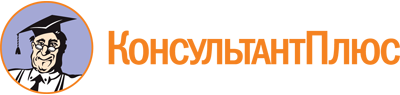 Постановление Правительства Алтайского края от 10.04.2020 N 156
(ред. от 20.04.2023)
"Об утверждении государственной программы Алтайского края "Развитие молодежной политики в Алтайском крае"Документ предоставлен КонсультантПлюс

www.consultant.ru

Дата сохранения: 22.06.2023
 Список изменяющих документов(в ред. Постановлений Правительства Алтайского краяот 10.03.2021 N 74, от 16.04.2021 N 129, от 10.03.2022 N 75,от 30.05.2022 N 188, от 09.09.2022 N 323, от 17.02.2023 N 47,от 20.04.2023 N 126)Список изменяющих документов(в ред. Постановлений Правительства Алтайского краяот 10.03.2021 N 74, от 16.04.2021 N 129, от 10.03.2022 N 75,от 30.05.2022 N 188, от 09.09.2022 N 323, от 17.02.2023 N 47,от 20.04.2023 N 126)Ответственный исполнитель программыуправление молодежной политики и реализации программ общественного развития Алтайского краяСоисполнители программыотсутствуютУчастники программыМинистерство здравоохранения Алтайского края;Министерство спорта Алтайского края;Министерство культуры Алтайского края;Министерство социальной защиты Алтайского края;Министерство промышленности и энергетики Алтайского края;Министерство природных ресурсов и экологии Алтайского края;управление Алтайского края по развитию туризма и курортной деятельности;управление печати и массовых коммуникаций Алтайского края;управление Алтайского края по развитию предпринимательства и рыночной инфраструктуры;департамент Администрации Губернатора и Правительства Алтайского края по вопросам внутренней политики;Главное управление Министерства внутренних дел Российской Федерации по Алтайскому краю (по согласованию);Главное управление Министерства чрезвычайных ситуаций Российской Федерации по Алтайскому краю (по согласованию);профессиональные образовательные организации, образовательные организации высшего образования (по согласованию);краевые государственные бюджетные (автономные) учреждения;социально ориентированные некоммерческие организации (по согласованию);некоммерческая организация "Алтайский Фонд развития малого и среднего предпринимательства" (по согласованию);органы местного самоуправления (по согласованию)(в ред. Постановлений Правительства Алтайского края от 09.09.2022 N 323, от 17.02.2023 N 47)(в ред. Постановлений Правительства Алтайского края от 09.09.2022 N 323, от 17.02.2023 N 47)Подпрограммы программыподпрограмма 1 "Реализация молодежных проектов и региональных программ";подпрограмма 2 "Развитие добровольчества (волонтерства) в Алтайском крае";подпрограмма 3 "Совершенствование системы вовлечения молодежи в трудовую деятельность"Региональные проекты, реализуемые в рамках программы"Социальная активность";"Развитие системы поддержки молодежи ("Молодежь России") (Алтайский край)"(в ред. Постановления Правительства Алтайского края от 10.03.2022 N 75)(в ред. Постановления Правительства Алтайского края от 10.03.2022 N 75)Цель программыобеспечение в Алтайском крае условий системного и комплексного развития потенциала молодых людей в процессе их интеграции в социально-экономические и общественно-политические отношенияЗадачи программыобеспечение условий для поддержки молодежных инициатив, успешной социализации и эффективной самореализации молодежи Алтайского края;совершенствование межведомственного взаимодействия в сфере развития добровольческого (волонтерского) движения в Алтайском крае, создание условий для формирования и распространения эффективных добровольческих (волонтерских) практик, повышения роли добровольчества (волонтерства) в социально-экономическом развитии Алтайского края;обеспечение условий для организации занятости молодежи в различных отраслях экономики, совершенствование инструментов обеспечения личной и профессиональной самореализации молодежиИндикаторы и показатели программыдоля (удельный вес) молодых граждан, принявших участие в мероприятиях в сфере молодежной политики, от общего числа молодежи Алтайского края;доля (удельный вес) молодых граждан, вовлеченных в добровольческую (волонтерскую) деятельность, от общего числа молодежи Алтайского края;количество молодых граждан, вовлеченных в мероприятия по повышению профессиональных навыков в различных отраслях экономики, от общего числа молодежи Алтайского края (ежегодно)(в ред. Постановления Правительства Алтайского края от 10.03.2021 N 74)(в ред. Постановления Правительства Алтайского края от 10.03.2021 N 74)Сроки и этапы реализации программы2020 - 2025 годы без деления на этапы(в ред. Постановления Правительства Алтайского края от 09.09.2022 N 323)(в ред. Постановления Правительства Алтайского края от 09.09.2022 N 323)Объемы финансирования программыобщий объем финансирования государственной программы Алтайского края "Развитие молодежной политики в Алтайском крае" (далее - "Программа") составляет 658508,3 тыс. рублей, в том числе по годам:2020 год - 80702,0 тыс. рублей;2021 год - 90139,6 тыс. рублей;2022 год - 92745,0 тыс. рублей;2023 год - 235969,9 тыс. рублей;2024 год - 79475,9 тыс. рублей;2025 год - 79475,9 тыс. рублей.Объемы финансирования подлежат ежегодному уточнению в соответствии с законом о краевом бюджете на очередной финансовый год и на плановый период(в ред. Постановлений Правительства Алтайского края от 17.02.2023 N 47, от 20.04.2023 N 126)(в ред. Постановлений Правительства Алтайского края от 17.02.2023 N 47, от 20.04.2023 N 126)Справочно: объем налоговых расходов Алтайского края в рамках реализации государственной программы (всего)отсутствуют(введена Постановлением Правительства Алтайского края от 10.03.2021 N 74)(введена Постановлением Правительства Алтайского края от 10.03.2021 N 74)Ожидаемые результаты реализации программыдоля (удельный вес) молодых граждан, принявших участие в мероприятиях в сфере молодежной политики, от общего числа молодежи Алтайского края к 2025 году составит 13,1%;доля (удельный вес) молодых граждан, вовлеченных в добровольческую (волонтерскую) деятельность, от общего числа молодежи Алтайского края к 2025 году составит 12,4%;количество молодых граждан, вовлеченных в мероприятия по повышению профессиональных навыков в различных отраслях экономики, от общего числа молодежи Алтайского края (ежегодно) к 2025 году составит 4000 человек(в ред. Постановлений Правительства Алтайского края от 10.03.2021 N 74, от 09.09.2022 N 323)(в ред. Постановлений Правительства Алтайского края от 10.03.2021 N 74, от 09.09.2022 N 323)N п/пНаименование индикатораЕдиница измеренияЗначение по годамЗначение по годамЗначение по годамЗначение по годамЗначение по годамЗначение по годамЗначение по годамЗначение по годамN п/пНаименование индикатораЕдиница измерения2018 год (факт)2019 год (оценка)годы реализации программыгоды реализации программыгоды реализации программыгоды реализации программыгоды реализации программыгоды реализации программыN п/пНаименование индикатораЕдиница измерения2018 год (факт)2019 год (оценка)2020 год2021 год2022 год2023 год2024 год2025 год1234567891011Государственная программа Алтайского края "Развитие молодежной политики в Алтайском крае"Государственная программа Алтайского края "Развитие молодежной политики в Алтайском крае"Государственная программа Алтайского края "Развитие молодежной политики в Алтайском крае"Государственная программа Алтайского края "Развитие молодежной политики в Алтайском крае"Государственная программа Алтайского края "Развитие молодежной политики в Алтайском крае"Государственная программа Алтайского края "Развитие молодежной политики в Алтайском крае"Государственная программа Алтайского края "Развитие молодежной политики в Алтайском крае"Государственная программа Алтайского края "Развитие молодежной политики в Алтайском крае"Государственная программа Алтайского края "Развитие молодежной политики в Алтайском крае"Государственная программа Алтайского края "Развитие молодежной политики в Алтайском крае"Государственная программа Алтайского края "Развитие молодежной политики в Алтайском крае"1.Доля (удельный вес) молодых граждан, принявших участие в мероприятиях в сфере молодежной политики, в общем числе молодежи Алтайского края%16,51717,213,314,613,312,913,1(п. 1 в ред. Постановления Правительства Алтайского края от 20.04.2023 N 126)(п. 1 в ред. Постановления Правительства Алтайского края от 20.04.2023 N 126)(п. 1 в ред. Постановления Правительства Алтайского края от 20.04.2023 N 126)(п. 1 в ред. Постановления Правительства Алтайского края от 20.04.2023 N 126)(п. 1 в ред. Постановления Правительства Алтайского края от 20.04.2023 N 126)(п. 1 в ред. Постановления Правительства Алтайского края от 20.04.2023 N 126)(п. 1 в ред. Постановления Правительства Алтайского края от 20.04.2023 N 126)(п. 1 в ред. Постановления Правительства Алтайского края от 20.04.2023 N 126)(п. 1 в ред. Постановления Правительства Алтайского края от 20.04.2023 N 126)(п. 1 в ред. Постановления Правительства Алтайского края от 20.04.2023 N 126)(п. 1 в ред. Постановления Правительства Алтайского края от 20.04.2023 N 126)2.Доля (удельный вес) молодых граждан, вовлеченных в добровольческую (волонтерскую) деятельность, в общем числе молодежи Алтайского края%15,916,016,111,711,812,012,212,43.Количество молодых граждан, вовлеченных в мероприятия по повышению профессиональных навыков в различных отраслях экономики, от общего числа молодежи Алтайского края (ежегодно)тыс. чел.3,53,53,553,64,154,53,754,0(п. 3 в ред. Постановления Правительства Алтайского края от 20.04.2023 N 126)(п. 3 в ред. Постановления Правительства Алтайского края от 20.04.2023 N 126)(п. 3 в ред. Постановления Правительства Алтайского края от 20.04.2023 N 126)(п. 3 в ред. Постановления Правительства Алтайского края от 20.04.2023 N 126)(п. 3 в ред. Постановления Правительства Алтайского края от 20.04.2023 N 126)(п. 3 в ред. Постановления Правительства Алтайского края от 20.04.2023 N 126)(п. 3 в ред. Постановления Правительства Алтайского края от 20.04.2023 N 126)(п. 3 в ред. Постановления Правительства Алтайского края от 20.04.2023 N 126)(п. 3 в ред. Постановления Правительства Алтайского края от 20.04.2023 N 126)(п. 3 в ред. Постановления Правительства Алтайского края от 20.04.2023 N 126)(п. 3 в ред. Постановления Правительства Алтайского края от 20.04.2023 N 126)Подпрограмма 1 "Реализация молодежных проектов и региональных программ"Подпрограмма 1 "Реализация молодежных проектов и региональных программ"Подпрограмма 1 "Реализация молодежных проектов и региональных программ"Подпрограмма 1 "Реализация молодежных проектов и региональных программ"Подпрограмма 1 "Реализация молодежных проектов и региональных программ"Подпрограмма 1 "Реализация молодежных проектов и региональных программ"Подпрограмма 1 "Реализация молодежных проектов и региональных программ"Подпрограмма 1 "Реализация молодежных проектов и региональных программ"Подпрограмма 1 "Реализация молодежных проектов и региональных программ"Подпрограмма 1 "Реализация молодежных проектов и региональных программ"Подпрограмма 1 "Реализация молодежных проектов и региональных программ"4.Количество поданных заявок на конкурс социально значимых проектов на предоставление грантов Губернатора Алтайского края в сфере молодежной политикиед.158157158160185188185185(п. 4 в ред. Постановления Правительства Алтайского края от 17.02.2023 N 47)(п. 4 в ред. Постановления Правительства Алтайского края от 17.02.2023 N 47)(п. 4 в ред. Постановления Правительства Алтайского края от 17.02.2023 N 47)(п. 4 в ред. Постановления Правительства Алтайского края от 17.02.2023 N 47)(п. 4 в ред. Постановления Правительства Алтайского края от 17.02.2023 N 47)(п. 4 в ред. Постановления Правительства Алтайского края от 17.02.2023 N 47)(п. 4 в ред. Постановления Правительства Алтайского края от 17.02.2023 N 47)(п. 4 в ред. Постановления Правительства Алтайского края от 17.02.2023 N 47)(п. 4 в ред. Постановления Правительства Алтайского края от 17.02.2023 N 47)(п. 4 в ред. Постановления Правительства Алтайского края от 17.02.2023 N 47)(п. 4 в ред. Постановления Правительства Алтайского края от 17.02.2023 N 47)4-1.Доля (удельный вес) молодых людей, принявших участие в мероприятиях, направленных на формирование системы развития талантливой и инициативной молодежи, развитие творческого, профессионального, интеллектуального потенциалов подростков и молодежи, в общем числе молодежи Алтайского края%----4,84,74,154,2(п. 4-1 в ред. Постановления Правительства Алтайского края от 20.04.2023 N 126)(п. 4-1 в ред. Постановления Правительства Алтайского края от 20.04.2023 N 126)(п. 4-1 в ред. Постановления Правительства Алтайского края от 20.04.2023 N 126)(п. 4-1 в ред. Постановления Правительства Алтайского края от 20.04.2023 N 126)(п. 4-1 в ред. Постановления Правительства Алтайского края от 20.04.2023 N 126)(п. 4-1 в ред. Постановления Правительства Алтайского края от 20.04.2023 N 126)(п. 4-1 в ред. Постановления Правительства Алтайского края от 20.04.2023 N 126)(п. 4-1 в ред. Постановления Правительства Алтайского края от 20.04.2023 N 126)(п. 4-1 в ред. Постановления Правительства Алтайского края от 20.04.2023 N 126)(п. 4-1 в ред. Постановления Правительства Алтайского края от 20.04.2023 N 126)(п. 4-1 в ред. Постановления Правительства Алтайского края от 20.04.2023 N 126)5.Доля (удельный вес) молодых людей, принявших участие в мероприятиях, направленных на формирование активной гражданской позиции и морально-ценностных ориентаций, в общем числе молодежи Алтайского края%1,21,31,41,241,51,311,021,05(п. 5 в ред. Постановления Правительства Алтайского края от 20.04.2023 N 126)(п. 5 в ред. Постановления Правительства Алтайского края от 20.04.2023 N 126)(п. 5 в ред. Постановления Правительства Алтайского края от 20.04.2023 N 126)(п. 5 в ред. Постановления Правительства Алтайского края от 20.04.2023 N 126)(п. 5 в ред. Постановления Правительства Алтайского края от 20.04.2023 N 126)(п. 5 в ред. Постановления Правительства Алтайского края от 20.04.2023 N 126)(п. 5 в ред. Постановления Правительства Алтайского края от 20.04.2023 N 126)(п. 5 в ред. Постановления Правительства Алтайского края от 20.04.2023 N 126)(п. 5 в ред. Постановления Правительства Алтайского края от 20.04.2023 N 126)(п. 5 в ред. Постановления Правительства Алтайского края от 20.04.2023 N 126)(п. 5 в ред. Постановления Правительства Алтайского края от 20.04.2023 N 126)6.Доля (удельный вес) молодых людей, принявших участие в мероприятиях по профилактике асоциального образа жизни и пропаганде здорового образа жизни, в общем числе молодежи Алтайского края%2,02,152,201,611,761,691,721,757.Количество специалистов, работающих в сфере молодежной политики, повысивших свой профессиональный уровень в текущем году (курсы, обучающие семинары, тренинги и т.д.)ед.100112115150545450135150(п. 7 в ред. Постановления Правительства Алтайского края от 20.04.2023 N 126)(п. 7 в ред. Постановления Правительства Алтайского края от 20.04.2023 N 126)(п. 7 в ред. Постановления Правительства Алтайского края от 20.04.2023 N 126)(п. 7 в ред. Постановления Правительства Алтайского края от 20.04.2023 N 126)(п. 7 в ред. Постановления Правительства Алтайского края от 20.04.2023 N 126)(п. 7 в ред. Постановления Правительства Алтайского края от 20.04.2023 N 126)(п. 7 в ред. Постановления Правительства Алтайского края от 20.04.2023 N 126)(п. 7 в ред. Постановления Правительства Алтайского края от 20.04.2023 N 126)(п. 7 в ред. Постановления Правительства Алтайского края от 20.04.2023 N 126)(п. 7 в ред. Постановления Правительства Алтайского края от 20.04.2023 N 126)(п. 7 в ред. Постановления Правительства Алтайского края от 20.04.2023 N 126)Подпрограмма 2 "Развитие добровольчества (волонтерства) в Алтайском крае"Подпрограмма 2 "Развитие добровольчества (волонтерства) в Алтайском крае"Подпрограмма 2 "Развитие добровольчества (волонтерства) в Алтайском крае"Подпрограмма 2 "Развитие добровольчества (волонтерства) в Алтайском крае"Подпрограмма 2 "Развитие добровольчества (волонтерства) в Алтайском крае"Подпрограмма 2 "Развитие добровольчества (волонтерства) в Алтайском крае"Подпрограмма 2 "Развитие добровольчества (волонтерства) в Алтайском крае"Подпрограмма 2 "Развитие добровольчества (волонтерства) в Алтайском крае"Подпрограмма 2 "Развитие добровольчества (волонтерства) в Алтайском крае"Подпрограмма 2 "Развитие добровольчества (волонтерства) в Алтайском крае"Подпрограмма 2 "Развитие добровольчества (волонтерства) в Алтайском крае"8.Количество молодых граждан, вовлеченных в региональные мероприятия в сфере добровольчества (волонтерства)тыс. чел.2324,5262830353333(п. 8 в ред. Постановления Правительства Алтайского края от 17.02.2023 N 47)(п. 8 в ред. Постановления Правительства Алтайского края от 17.02.2023 N 47)(п. 8 в ред. Постановления Правительства Алтайского края от 17.02.2023 N 47)(п. 8 в ред. Постановления Правительства Алтайского края от 17.02.2023 N 47)(п. 8 в ред. Постановления Правительства Алтайского края от 17.02.2023 N 47)(п. 8 в ред. Постановления Правительства Алтайского края от 17.02.2023 N 47)(п. 8 в ред. Постановления Правительства Алтайского края от 17.02.2023 N 47)(п. 8 в ред. Постановления Правительства Алтайского края от 17.02.2023 N 47)(п. 8 в ред. Постановления Правительства Алтайского края от 17.02.2023 N 47)(п. 8 в ред. Постановления Правительства Алтайского края от 17.02.2023 N 47)(п. 8 в ред. Постановления Правительства Алтайского края от 17.02.2023 N 47)9.Численность добровольцев (волонтеров), прошедших регистрацию в единой информационной системе в сфере добровольчестватыс. чел.2,846727282930Реализация мероприятий регионального проекта "Развитие системы поддержки молодежи ("Молодежь России") (Алтайский край)"Реализация мероприятий регионального проекта "Развитие системы поддержки молодежи ("Молодежь России") (Алтайский край)"Реализация мероприятий регионального проекта "Развитие системы поддержки молодежи ("Молодежь России") (Алтайский край)"Реализация мероприятий регионального проекта "Развитие системы поддержки молодежи ("Молодежь России") (Алтайский край)"Реализация мероприятий регионального проекта "Развитие системы поддержки молодежи ("Молодежь России") (Алтайский край)"Реализация мероприятий регионального проекта "Развитие системы поддержки молодежи ("Молодежь России") (Алтайский край)"Реализация мероприятий регионального проекта "Развитие системы поддержки молодежи ("Молодежь России") (Алтайский край)"Реализация мероприятий регионального проекта "Развитие системы поддержки молодежи ("Молодежь России") (Алтайский край)"Реализация мероприятий регионального проекта "Развитие системы поддержки молодежи ("Молодежь России") (Алтайский край)"Реализация мероприятий регионального проекта "Развитие системы поддержки молодежи ("Молодежь России") (Алтайский край)"Реализация мероприятий регионального проекта "Развитие системы поддержки молодежи ("Молодежь России") (Алтайский край)"(введен Постановлением Правительства Алтайского краяот 20.04.2023 N 126)(введен Постановлением Правительства Алтайского краяот 20.04.2023 N 126)(введен Постановлением Правительства Алтайского краяот 20.04.2023 N 126)(введен Постановлением Правительства Алтайского краяот 20.04.2023 N 126)(введен Постановлением Правительства Алтайского краяот 20.04.2023 N 126)(введен Постановлением Правительства Алтайского краяот 20.04.2023 N 126)(введен Постановлением Правительства Алтайского краяот 20.04.2023 N 126)(введен Постановлением Правительства Алтайского краяот 20.04.2023 N 126)(введен Постановлением Правительства Алтайского краяот 20.04.2023 N 126)(введен Постановлением Правительства Алтайского краяот 20.04.2023 N 126)(введен Постановлением Правительства Алтайского краяот 20.04.2023 N 126)10-1.Количество реализованных программ комплексного развития молодежной политики в регионах Российской Федерации "Регион для молодых"ед.-----1--Региональный проект "Социальная активность"Региональный проект "Социальная активность"Региональный проект "Социальная активность"Региональный проект "Социальная активность"Региональный проект "Социальная активность"Региональный проект "Социальная активность"Региональный проект "Социальная активность"Региональный проект "Социальная активность"Региональный проект "Социальная активность"Региональный проект "Социальная активность"Региональный проект "Социальная активность"10.Общая численность граждан Российской Федерации, вовлеченных центрами (сообществами, объединениями) поддержки добровольчества (волонтерства) на базе образовательных организаций, некоммерческих организаций, государственных и муниципальных учреждений в добровольческую (волонтерскую) деятельностьтыс. чел.86,7107,2111,5127,3148,6169,9191,1212,4Подпрограмма 3 "Совершенствование системы вовлечения молодежи в трудовую деятельность"Подпрограмма 3 "Совершенствование системы вовлечения молодежи в трудовую деятельность"Подпрограмма 3 "Совершенствование системы вовлечения молодежи в трудовую деятельность"Подпрограмма 3 "Совершенствование системы вовлечения молодежи в трудовую деятельность"Подпрограмма 3 "Совершенствование системы вовлечения молодежи в трудовую деятельность"Подпрограмма 3 "Совершенствование системы вовлечения молодежи в трудовую деятельность"Подпрограмма 3 "Совершенствование системы вовлечения молодежи в трудовую деятельность"Подпрограмма 3 "Совершенствование системы вовлечения молодежи в трудовую деятельность"Подпрограмма 3 "Совершенствование системы вовлечения молодежи в трудовую деятельность"Подпрограмма 3 "Совершенствование системы вовлечения молодежи в трудовую деятельность"Подпрограмма 3 "Совершенствование системы вовлечения молодежи в трудовую деятельность"11.Доля (удельный вес) членов студенческих отрядов от общей численности студентов очной формы обучения Алтайского края, обучающихся в профессиональных образовательных организациях и образовательных организациях высшего образования%3,13,23,32,83,23,33,63,7(п. 11 в ред. Постановления Правительства Алтайского края от 17.02.2023 N 47)(п. 11 в ред. Постановления Правительства Алтайского края от 17.02.2023 N 47)(п. 11 в ред. Постановления Правительства Алтайского края от 17.02.2023 N 47)(п. 11 в ред. Постановления Правительства Алтайского края от 17.02.2023 N 47)(п. 11 в ред. Постановления Правительства Алтайского края от 17.02.2023 N 47)(п. 11 в ред. Постановления Правительства Алтайского края от 17.02.2023 N 47)(п. 11 в ред. Постановления Правительства Алтайского края от 17.02.2023 N 47)(п. 11 в ред. Постановления Правительства Алтайского края от 17.02.2023 N 47)(п. 11 в ред. Постановления Правительства Алтайского края от 17.02.2023 N 47)(п. 11 в ред. Постановления Правительства Алтайского края от 17.02.2023 N 47)(п. 11 в ред. Постановления Правительства Алтайского края от 17.02.2023 N 47)12.Количество молодых граждан, получивших дополнительные профессиональные навыки и компетенции (ежегодно)тыс. чел.1,21,21,251,11,251,281,41,5(п. 12 в ред. Постановления Правительства Алтайского края от 17.02.2023 N 47)(п. 12 в ред. Постановления Правительства Алтайского края от 17.02.2023 N 47)(п. 12 в ред. Постановления Правительства Алтайского края от 17.02.2023 N 47)(п. 12 в ред. Постановления Правительства Алтайского края от 17.02.2023 N 47)(п. 12 в ред. Постановления Правительства Алтайского края от 17.02.2023 N 47)(п. 12 в ред. Постановления Правительства Алтайского края от 17.02.2023 N 47)(п. 12 в ред. Постановления Правительства Алтайского края от 17.02.2023 N 47)(п. 12 в ред. Постановления Правительства Алтайского края от 17.02.2023 N 47)(п. 12 в ред. Постановления Правительства Алтайского края от 17.02.2023 N 47)(п. 12 в ред. Постановления Правительства Алтайского края от 17.02.2023 N 47)(п. 12 в ред. Постановления Правительства Алтайского края от 17.02.2023 N 47)13.Доля (удельный вес) членов студенческих отрядов, вовлеченных в событийные мероприятия, от общего количества членов студенческих отрядов%7274756382788085(п. 13 в ред. Постановления Правительства Алтайского края от 20.04.2023 N 126)(п. 13 в ред. Постановления Правительства Алтайского края от 20.04.2023 N 126)(п. 13 в ред. Постановления Правительства Алтайского края от 20.04.2023 N 126)(п. 13 в ред. Постановления Правительства Алтайского края от 20.04.2023 N 126)(п. 13 в ред. Постановления Правительства Алтайского края от 20.04.2023 N 126)(п. 13 в ред. Постановления Правительства Алтайского края от 20.04.2023 N 126)(п. 13 в ред. Постановления Правительства Алтайского края от 20.04.2023 N 126)(п. 13 в ред. Постановления Правительства Алтайского края от 20.04.2023 N 126)(п. 13 в ред. Постановления Правительства Алтайского края от 20.04.2023 N 126)(п. 13 в ред. Постановления Правительства Алтайского края от 20.04.2023 N 126)(п. 13 в ред. Постановления Правительства Алтайского края от 20.04.2023 N 126)14.Количество молодых граждан, вовлеченных в реализацию мероприятий в сферах предпринимательства и поддержки работающей молодежи (ежегодно)тыс. чел.0,50,50,70,60,60,50,50,6N п/пЦель, задача, мероприятиеСрок реализацииУчастники ПрограммыСумма расходов (тыс. рублей)Сумма расходов (тыс. рублей)Сумма расходов (тыс. рублей)Сумма расходов (тыс. рублей)Сумма расходов (тыс. рублей)Сумма расходов (тыс. рублей)Сумма расходов (тыс. рублей)Источники финансированияN п/пЦель, задача, мероприятиеСрок реализацииУчастники Программы2020 год2021 год2022 год2023 год2024 год2025 годвсегоИсточники финансирования1234567891011121.Всего по программе80702,090139,692745,0235969,979475,979475,9658508,3всего1.Всего по программев том числе1.Всего по программе-5700,3-145494,0--151194,3федеральный бюджет1.Всего по программе80702,084439,392745,090475,979475,979475,9507314,0краевой бюджет(п. 1 в ред. Постановления Правительства Алтайского края от 20.04.2023 N 126)(п. 1 в ред. Постановления Правительства Алтайского края от 20.04.2023 N 126)(п. 1 в ред. Постановления Правительства Алтайского края от 20.04.2023 N 126)(п. 1 в ред. Постановления Правительства Алтайского края от 20.04.2023 N 126)(п. 1 в ред. Постановления Правительства Алтайского края от 20.04.2023 N 126)(п. 1 в ред. Постановления Правительства Алтайского края от 20.04.2023 N 126)(п. 1 в ред. Постановления Правительства Алтайского края от 20.04.2023 N 126)(п. 1 в ред. Постановления Правительства Алтайского края от 20.04.2023 N 126)(п. 1 в ред. Постановления Правительства Алтайского края от 20.04.2023 N 126)(п. 1 в ред. Постановления Правительства Алтайского края от 20.04.2023 N 126)(п. 1 в ред. Постановления Правительства Алтайского края от 20.04.2023 N 126)(п. 1 в ред. Постановления Правительства Алтайского края от 20.04.2023 N 126)Подпрограмма 1 "Реализация молодежных проектов и региональных программ"Подпрограмма 1 "Реализация молодежных проектов и региональных программ"Подпрограмма 1 "Реализация молодежных проектов и региональных программ"Подпрограмма 1 "Реализация молодежных проектов и региональных программ"Подпрограмма 1 "Реализация молодежных проектов и региональных программ"Подпрограмма 1 "Реализация молодежных проектов и региональных программ"Подпрограмма 1 "Реализация молодежных проектов и региональных программ"Подпрограмма 1 "Реализация молодежных проектов и региональных программ"Подпрограмма 1 "Реализация молодежных проектов и региональных программ"Подпрограмма 1 "Реализация молодежных проектов и региональных программ"Подпрограмма 1 "Реализация молодежных проектов и региональных программ"Подпрограмма 1 "Реализация молодежных проектов и региональных программ"2.Цель 1.1. Обеспечение условий для поддержки молодежных инициатив, успешной социализации и эффективной самореализации молодежи Алтайского края2020 - 2025 годы70879,075010,782949,078560,270479,970479,9448358,7всего2.Цель 1.1. Обеспечение условий для поддержки молодежных инициатив, успешной социализации и эффективной самореализации молодежи Алтайского края2020 - 2025 годыв том числе2.Цель 1.1. Обеспечение условий для поддержки молодежных инициатив, успешной социализации и эффективной самореализации молодежи Алтайского края2020 - 2025 годы-------федеральный бюджет2.Цель 1.1. Обеспечение условий для поддержки молодежных инициатив, успешной социализации и эффективной самореализации молодежи Алтайского края2020 - 2025 годы70879,075010,782949,078560,270479,970479,9448358,7краевой бюджет(п. 2 в ред. Постановления Правительства Алтайского края от 20.04.2023 N 126)(п. 2 в ред. Постановления Правительства Алтайского края от 20.04.2023 N 126)(п. 2 в ред. Постановления Правительства Алтайского края от 20.04.2023 N 126)(п. 2 в ред. Постановления Правительства Алтайского края от 20.04.2023 N 126)(п. 2 в ред. Постановления Правительства Алтайского края от 20.04.2023 N 126)(п. 2 в ред. Постановления Правительства Алтайского края от 20.04.2023 N 126)(п. 2 в ред. Постановления Правительства Алтайского края от 20.04.2023 N 126)(п. 2 в ред. Постановления Правительства Алтайского края от 20.04.2023 N 126)(п. 2 в ред. Постановления Правительства Алтайского края от 20.04.2023 N 126)(п. 2 в ред. Постановления Правительства Алтайского края от 20.04.2023 N 126)(п. 2 в ред. Постановления Правительства Алтайского края от 20.04.2023 N 126)(п. 2 в ред. Постановления Правительства Алтайского края от 20.04.2023 N 126)3.Задача 1.1.1. Развитие системы поддержки молодежных инициатив и реализации потенциала молодежи2020 - 2025 годы39798,336190,737940,237800,031220,031220,0214169,2всего3.Задача 1.1.1. Развитие системы поддержки молодежных инициатив и реализации потенциала молодежи2020 - 2025 годыв том числе3.Задача 1.1.1. Развитие системы поддержки молодежных инициатив и реализации потенциала молодежи2020 - 2025 годы-------федеральный бюджет3.Задача 1.1.1. Развитие системы поддержки молодежных инициатив и реализации потенциала молодежи2020 - 2025 годы39798,336190,737940,237800,031220,031220,0214169,2краевой бюджет(п. 3 в ред. Постановления Правительства Алтайского края от 20.04.2023 N 126)(п. 3 в ред. Постановления Правительства Алтайского края от 20.04.2023 N 126)(п. 3 в ред. Постановления Правительства Алтайского края от 20.04.2023 N 126)(п. 3 в ред. Постановления Правительства Алтайского края от 20.04.2023 N 126)(п. 3 в ред. Постановления Правительства Алтайского края от 20.04.2023 N 126)(п. 3 в ред. Постановления Правительства Алтайского края от 20.04.2023 N 126)(п. 3 в ред. Постановления Правительства Алтайского края от 20.04.2023 N 126)(п. 3 в ред. Постановления Правительства Алтайского края от 20.04.2023 N 126)(п. 3 в ред. Постановления Правительства Алтайского края от 20.04.2023 N 126)(п. 3 в ред. Постановления Правительства Алтайского края от 20.04.2023 N 126)(п. 3 в ред. Постановления Правительства Алтайского края от 20.04.2023 N 126)(п. 3 в ред. Постановления Правительства Алтайского края от 20.04.2023 N 126)4.Мероприятие 1.1.1.1. Организация и проведение конкурса социально значимых проектов на предоставление грантов Губернатора Алтайского края в сфере молодежной политики2020 - 2025 годыуправление молодежной политики и реализации программ общественного развития Алтайского края (далее - "управление молодежной политики")6000,07000,008000,09000,07000,07000,044000,0всего4.Мероприятие 1.1.1.1. Организация и проведение конкурса социально значимых проектов на предоставление грантов Губернатора Алтайского края в сфере молодежной политики2020 - 2025 годыуправление молодежной политики и реализации программ общественного развития Алтайского края (далее - "управление молодежной политики")в том числе4.Мероприятие 1.1.1.1. Организация и проведение конкурса социально значимых проектов на предоставление грантов Губернатора Алтайского края в сфере молодежной политики2020 - 2025 годыуправление молодежной политики и реализации программ общественного развития Алтайского края (далее - "управление молодежной политики")федеральный бюджет4.Мероприятие 1.1.1.1. Организация и проведение конкурса социально значимых проектов на предоставление грантов Губернатора Алтайского края в сфере молодежной политики2020 - 2025 годыуправление молодежной политики и реализации программ общественного развития Алтайского края (далее - "управление молодежной политики")6000,07000,08000,09000,07000,07000,044000,0краевой бюджет5.Мероприятие 1.1.1.2. Организация и проведение окружных проектных школ2020 - 2025 годыкраевые государственные бюджетные (автономные) учреждения365,3176,999,7100,0100,0100,0941,9всего5.Мероприятие 1.1.1.2. Организация и проведение окружных проектных школ2020 - 2025 годыкраевые государственные бюджетные (автономные) учрежденияв том числе5.Мероприятие 1.1.1.2. Организация и проведение окружных проектных школ2020 - 2025 годыкраевые государственные бюджетные (автономные) учрежденияфедеральный бюджет5.Мероприятие 1.1.1.2. Организация и проведение окружных проектных школ2020 - 2025 годыкраевые государственные бюджетные (автономные) учреждения365,3176,999,7100,0100,0100,0941,9краевой бюджет6.Мероприятие 1.1.1.3. Организация международных, всероссийских, региональных и окружных форумов в Алтайском крае2020 - 2025 годыкраевые государственные бюджетные (автономные) учреждения28896,123835,424330,424000,020820,020820,0142701,9всего6.Мероприятие 1.1.1.3. Организация международных, всероссийских, региональных и окружных форумов в Алтайском крае2020 - 2025 годыкраевые государственные бюджетные (автономные) учрежденияв том числе6.Мероприятие 1.1.1.3. Организация международных, всероссийских, региональных и окружных форумов в Алтайском крае2020 - 2025 годыкраевые государственные бюджетные (автономные) учреждения-------федеральный бюджет6.Мероприятие 1.1.1.3. Организация международных, всероссийских, региональных и окружных форумов в Алтайском крае2020 - 2025 годыкраевые государственные бюджетные (автономные) учреждения28896,123835,424330,424000,020820,020820,0142701,9краевой бюджет(п. 6 в ред. Постановления Правительства Алтайского края от 20.04.2023 N 126)(п. 6 в ред. Постановления Правительства Алтайского края от 20.04.2023 N 126)(п. 6 в ред. Постановления Правительства Алтайского края от 20.04.2023 N 126)(п. 6 в ред. Постановления Правительства Алтайского края от 20.04.2023 N 126)(п. 6 в ред. Постановления Правительства Алтайского края от 20.04.2023 N 126)(п. 6 в ред. Постановления Правительства Алтайского края от 20.04.2023 N 126)(п. 6 в ред. Постановления Правительства Алтайского края от 20.04.2023 N 126)(п. 6 в ред. Постановления Правительства Алтайского края от 20.04.2023 N 126)(п. 6 в ред. Постановления Правительства Алтайского края от 20.04.2023 N 126)(п. 6 в ред. Постановления Правительства Алтайского края от 20.04.2023 N 126)(п. 6 в ред. Постановления Правительства Алтайского края от 20.04.2023 N 126)(п. 6 в ред. Постановления Правительства Алтайского края от 20.04.2023 N 126)7.Мероприятие 1.1.1.4. Обеспечение участия молодежи Алтайского края в мероприятиях международного, всероссийского и межрегионального уровней2020 - 2025 годыкраевые государственные бюджетные (автономные) учреждения;профессиональные образовательные организации, образовательные организации высшего образования <*>1600,01806,91266,2800,0800,0800,07073,1всего7.Мероприятие 1.1.1.4. Обеспечение участия молодежи Алтайского края в мероприятиях международного, всероссийского и межрегионального уровней2020 - 2025 годыкраевые государственные бюджетные (автономные) учреждения;профессиональные образовательные организации, образовательные организации высшего образования <*>в том числе7.Мероприятие 1.1.1.4. Обеспечение участия молодежи Алтайского края в мероприятиях международного, всероссийского и межрегионального уровней2020 - 2025 годыкраевые государственные бюджетные (автономные) учреждения;профессиональные образовательные организации, образовательные организации высшего образования <*>федеральный бюджет7.Мероприятие 1.1.1.4. Обеспечение участия молодежи Алтайского края в мероприятиях международного, всероссийского и межрегионального уровней2020 - 2025 годыкраевые государственные бюджетные (автономные) учреждения;профессиональные образовательные организации, образовательные организации высшего образования <*>1600,01806,91266,2800,0800,0800,07073,1краевой бюджет8.Мероприятие 1.1.1.5. Проведение обучающих семинаров для специалистов по работе с молодежью, экспертно-аналитическое и организационно-техническое сопровождение мероприятий Программы2020 - 2025 годыкраевые государственные бюджетные (автономные) учреждения;профессиональные образовательные организации, образовательные организации высшего образования <*>;социально ориентированные некоммерческие организации <*>2936,93371,54243,93900,02500,02500,019452,3всего8.Мероприятие 1.1.1.5. Проведение обучающих семинаров для специалистов по работе с молодежью, экспертно-аналитическое и организационно-техническое сопровождение мероприятий Программы2020 - 2025 годыкраевые государственные бюджетные (автономные) учреждения;профессиональные образовательные организации, образовательные организации высшего образования <*>;социально ориентированные некоммерческие организации <*>в том числе8.Мероприятие 1.1.1.5. Проведение обучающих семинаров для специалистов по работе с молодежью, экспертно-аналитическое и организационно-техническое сопровождение мероприятий Программы2020 - 2025 годыкраевые государственные бюджетные (автономные) учреждения;профессиональные образовательные организации, образовательные организации высшего образования <*>;социально ориентированные некоммерческие организации <*>-------федеральный бюджет8.Мероприятие 1.1.1.5. Проведение обучающих семинаров для специалистов по работе с молодежью, экспертно-аналитическое и организационно-техническое сопровождение мероприятий Программы2020 - 2025 годыкраевые государственные бюджетные (автономные) учреждения;профессиональные образовательные организации, образовательные организации высшего образования <*>;социально ориентированные некоммерческие организации <*>2936,93371,54243,93900,02500,02500,019452,3краевой бюджет(п. 8 в ред. Постановления Правительства Алтайского края от 20.04.2023 N 126)(п. 8 в ред. Постановления Правительства Алтайского края от 20.04.2023 N 126)(п. 8 в ред. Постановления Правительства Алтайского края от 20.04.2023 N 126)(п. 8 в ред. Постановления Правительства Алтайского края от 20.04.2023 N 126)(п. 8 в ред. Постановления Правительства Алтайского края от 20.04.2023 N 126)(п. 8 в ред. Постановления Правительства Алтайского края от 20.04.2023 N 126)(п. 8 в ред. Постановления Правительства Алтайского края от 20.04.2023 N 126)(п. 8 в ред. Постановления Правительства Алтайского края от 20.04.2023 N 126)(п. 8 в ред. Постановления Правительства Алтайского края от 20.04.2023 N 126)(п. 8 в ред. Постановления Правительства Алтайского края от 20.04.2023 N 126)(п. 8 в ред. Постановления Правительства Алтайского края от 20.04.2023 N 126)(п. 8 в ред. Постановления Правительства Алтайского края от 20.04.2023 N 126)9.Задача 1.1.2. Развитие молодежных общественных объединений, участвующих в реализации молодежной политики на территории Алтайского края2020 - 2025 годы7663,74818,312168,85709,34209,04209,038778,1всего9.Задача 1.1.2. Развитие молодежных общественных объединений, участвующих в реализации молодежной политики на территории Алтайского края2020 - 2025 годыв том числе9.Задача 1.1.2. Развитие молодежных общественных объединений, участвующих в реализации молодежной политики на территории Алтайского края2020 - 2025 годы-------федеральный бюджет9.Задача 1.1.2. Развитие молодежных общественных объединений, участвующих в реализации молодежной политики на территории Алтайского края2020 - 2025 годы7663,74818,312168,85709,34209,04209,038778,1краевой бюджет(п. 9 в ред. Постановления Правительства Алтайского края от 20.04.2023 N 126)(п. 9 в ред. Постановления Правительства Алтайского края от 20.04.2023 N 126)(п. 9 в ред. Постановления Правительства Алтайского края от 20.04.2023 N 126)(п. 9 в ред. Постановления Правительства Алтайского края от 20.04.2023 N 126)(п. 9 в ред. Постановления Правительства Алтайского края от 20.04.2023 N 126)(п. 9 в ред. Постановления Правительства Алтайского края от 20.04.2023 N 126)(п. 9 в ред. Постановления Правительства Алтайского края от 20.04.2023 N 126)(п. 9 в ред. Постановления Правительства Алтайского края от 20.04.2023 N 126)(п. 9 в ред. Постановления Правительства Алтайского края от 20.04.2023 N 126)(п. 9 в ред. Постановления Правительства Алтайского края от 20.04.2023 N 126)(п. 9 в ред. Постановления Правительства Алтайского края от 20.04.2023 N 126)(п. 9 в ред. Постановления Правительства Алтайского края от 20.04.2023 N 126)10.Мероприятие 1.1.2.1. Организация и проведение мероприятий, направленных на формирование активной гражданской позиции и морально-ценностных ориентаций молодежи2020 - 2025 годыкраевые государственные бюджетные (автономные) учреждения;профессиональные образовательные организации, образовательные организации высшего образования <*>;социально ориентированные некоммерческие организации <*>2041,51782,25370,31730,01330,01330,013584,0всего10.Мероприятие 1.1.2.1. Организация и проведение мероприятий, направленных на формирование активной гражданской позиции и морально-ценностных ориентаций молодежи2020 - 2025 годыкраевые государственные бюджетные (автономные) учреждения;профессиональные образовательные организации, образовательные организации высшего образования <*>;социально ориентированные некоммерческие организации <*>в том числе10.Мероприятие 1.1.2.1. Организация и проведение мероприятий, направленных на формирование активной гражданской позиции и морально-ценностных ориентаций молодежи2020 - 2025 годыкраевые государственные бюджетные (автономные) учреждения;профессиональные образовательные организации, образовательные организации высшего образования <*>;социально ориентированные некоммерческие организации <*>-------федеральный бюджет10.Мероприятие 1.1.2.1. Организация и проведение мероприятий, направленных на формирование активной гражданской позиции и морально-ценностных ориентаций молодежи2020 - 2025 годыкраевые государственные бюджетные (автономные) учреждения;профессиональные образовательные организации, образовательные организации высшего образования <*>;социально ориентированные некоммерческие организации <*>2041,51782,25370,31730,01330,01330,013584,0краевой бюджет(п. 10 в ред. Постановления Правительства Алтайского края от 20.04.2023 N 126)(п. 10 в ред. Постановления Правительства Алтайского края от 20.04.2023 N 126)(п. 10 в ред. Постановления Правительства Алтайского края от 20.04.2023 N 126)(п. 10 в ред. Постановления Правительства Алтайского края от 20.04.2023 N 126)(п. 10 в ред. Постановления Правительства Алтайского края от 20.04.2023 N 126)(п. 10 в ред. Постановления Правительства Алтайского края от 20.04.2023 N 126)(п. 10 в ред. Постановления Правительства Алтайского края от 20.04.2023 N 126)(п. 10 в ред. Постановления Правительства Алтайского края от 20.04.2023 N 126)(п. 10 в ред. Постановления Правительства Алтайского края от 20.04.2023 N 126)(п. 10 в ред. Постановления Правительства Алтайского края от 20.04.2023 N 126)(п. 10 в ред. Постановления Правительства Алтайского края от 20.04.2023 N 126)(п. 10 в ред. Постановления Правительства Алтайского края от 20.04.2023 N 126)11.Мероприятие 1.1.2.2. Организация мероприятий, направленных на развитие культуры региона и реализацию творческого потенциала молодежи2020 - 2025 годыкраевые государственные бюджетные (автономные) учреждения;профессиональные образовательные организации, образовательные организации высшего образования <*>;социально ориентированные некоммерческие организации <*>4280,12366,45183,12729,32559,02559,019676,9всего11.Мероприятие 1.1.2.2. Организация мероприятий, направленных на развитие культуры региона и реализацию творческого потенциала молодежи2020 - 2025 годыкраевые государственные бюджетные (автономные) учреждения;профессиональные образовательные организации, образовательные организации высшего образования <*>;социально ориентированные некоммерческие организации <*>в том числе11.Мероприятие 1.1.2.2. Организация мероприятий, направленных на развитие культуры региона и реализацию творческого потенциала молодежи2020 - 2025 годыкраевые государственные бюджетные (автономные) учреждения;профессиональные образовательные организации, образовательные организации высшего образования <*>;социально ориентированные некоммерческие организации <*>-------федеральный бюджет11.Мероприятие 1.1.2.2. Организация мероприятий, направленных на развитие культуры региона и реализацию творческого потенциала молодежи2020 - 2025 годыкраевые государственные бюджетные (автономные) учреждения;профессиональные образовательные организации, образовательные организации высшего образования <*>;социально ориентированные некоммерческие организации <*>4280,12366,45183,12729,32559,02559,019676,9краевой бюджет(п. 11 в ред. Постановления Правительства Алтайского края от 20.04.2023 N 126)(п. 11 в ред. Постановления Правительства Алтайского края от 20.04.2023 N 126)(п. 11 в ред. Постановления Правительства Алтайского края от 20.04.2023 N 126)(п. 11 в ред. Постановления Правительства Алтайского края от 20.04.2023 N 126)(п. 11 в ред. Постановления Правительства Алтайского края от 20.04.2023 N 126)(п. 11 в ред. Постановления Правительства Алтайского края от 20.04.2023 N 126)(п. 11 в ред. Постановления Правительства Алтайского края от 20.04.2023 N 126)(п. 11 в ред. Постановления Правительства Алтайского края от 20.04.2023 N 126)(п. 11 в ред. Постановления Правительства Алтайского края от 20.04.2023 N 126)(п. 11 в ред. Постановления Правительства Алтайского края от 20.04.2023 N 126)(п. 11 в ред. Постановления Правительства Алтайского края от 20.04.2023 N 126)(п. 11 в ред. Постановления Правительства Алтайского края от 20.04.2023 N 126)12.Мероприятие 1.1.2.3. Организация и проведение мероприятий интеллектуального развития в молодежной среде2020 - 2025 годыкраевые государственные бюджетные (автономные) учреждения;профессиональные образовательные организации, образовательные организации высшего образования <*>987,9566,91234,21130,0200,0200,04319,0всего12.Мероприятие 1.1.2.3. Организация и проведение мероприятий интеллектуального развития в молодежной среде2020 - 2025 годыкраевые государственные бюджетные (автономные) учреждения;профессиональные образовательные организации, образовательные организации высшего образования <*>в том числе12.Мероприятие 1.1.2.3. Организация и проведение мероприятий интеллектуального развития в молодежной среде2020 - 2025 годыкраевые государственные бюджетные (автономные) учреждения;профессиональные образовательные организации, образовательные организации высшего образования <*>-------федеральный бюджет12.Мероприятие 1.1.2.3. Организация и проведение мероприятий интеллектуального развития в молодежной среде2020 - 2025 годыкраевые государственные бюджетные (автономные) учреждения;профессиональные образовательные организации, образовательные организации высшего образования <*>987,9566,91234,21130,0200,0200,04319,0краевой бюджет(п. 12 в ред. Постановления Правительства Алтайского края от 20.04.2023 N 126)(п. 12 в ред. Постановления Правительства Алтайского края от 20.04.2023 N 126)(п. 12 в ред. Постановления Правительства Алтайского края от 20.04.2023 N 126)(п. 12 в ред. Постановления Правительства Алтайского края от 20.04.2023 N 126)(п. 12 в ред. Постановления Правительства Алтайского края от 20.04.2023 N 126)(п. 12 в ред. Постановления Правительства Алтайского края от 20.04.2023 N 126)(п. 12 в ред. Постановления Правительства Алтайского края от 20.04.2023 N 126)(п. 12 в ред. Постановления Правительства Алтайского края от 20.04.2023 N 126)(п. 12 в ред. Постановления Правительства Алтайского края от 20.04.2023 N 126)(п. 12 в ред. Постановления Правительства Алтайского края от 20.04.2023 N 126)(п. 12 в ред. Постановления Правительства Алтайского края от 20.04.2023 N 126)(п. 12 в ред. Постановления Правительства Алтайского края от 20.04.2023 N 126)13.Мероприятие 1.1.2.4. Организация и проведение мероприятий по профилактике асоциального поведения и популяризации здорового образа жизни в молодежной среде2020 - 2025 годыкраевые государственные бюджетные (автономные) учреждения;Министерство здравоохранения Алтайского края;профессиональные образовательные организации, образовательные организации высшего образования <*>;органы местного самоуправления <*>;социально ориентированные некоммерческие организации <*>354,2102,8381,2120,0120,0120,01198,2всего13.Мероприятие 1.1.2.4. Организация и проведение мероприятий по профилактике асоциального поведения и популяризации здорового образа жизни в молодежной среде2020 - 2025 годыкраевые государственные бюджетные (автономные) учреждения;Министерство здравоохранения Алтайского края;профессиональные образовательные организации, образовательные организации высшего образования <*>;органы местного самоуправления <*>;социально ориентированные некоммерческие организации <*>в том числе13.Мероприятие 1.1.2.4. Организация и проведение мероприятий по профилактике асоциального поведения и популяризации здорового образа жизни в молодежной среде2020 - 2025 годыкраевые государственные бюджетные (автономные) учреждения;Министерство здравоохранения Алтайского края;профессиональные образовательные организации, образовательные организации высшего образования <*>;органы местного самоуправления <*>;социально ориентированные некоммерческие организации <*>федеральный бюджет13.Мероприятие 1.1.2.4. Организация и проведение мероприятий по профилактике асоциального поведения и популяризации здорового образа жизни в молодежной среде2020 - 2025 годыкраевые государственные бюджетные (автономные) учреждения;Министерство здравоохранения Алтайского края;профессиональные образовательные организации, образовательные организации высшего образования <*>;органы местного самоуправления <*>;социально ориентированные некоммерческие организации <*>354,2102,8381,2120,0120,0120,01198,2краевой бюджет14.Задача 1.1.3. Организация инфраструктуры для реализации молодежной политики на территории Алтайского края2020 - 2025 годы23417,034001,732840,035050,935050,935050,9195411,4всего14.Задача 1.1.3. Организация инфраструктуры для реализации молодежной политики на территории Алтайского края2020 - 2025 годыв том числе14.Задача 1.1.3. Организация инфраструктуры для реализации молодежной политики на территории Алтайского края2020 - 2025 годыфедеральный бюджет14.Задача 1.1.3. Организация инфраструктуры для реализации молодежной политики на территории Алтайского края2020 - 2025 годы23417,034001,732840,035050,935050,935050,9195411,4краевой бюджет15.Мероприятие 1.1.3.1. Обеспечение деятельности краевых государственных учреждений по реализации молодежной политики в Алтайском крае2020 - 2025 годыкраевые государственные бюджетные (автономные) учреждения23417,034001,732840,035050,935050,935050,9195411,4всего15.Мероприятие 1.1.3.1. Обеспечение деятельности краевых государственных учреждений по реализации молодежной политики в Алтайском крае2020 - 2025 годыкраевые государственные бюджетные (автономные) учрежденияв том числе15.Мероприятие 1.1.3.1. Обеспечение деятельности краевых государственных учреждений по реализации молодежной политики в Алтайском крае2020 - 2025 годыкраевые государственные бюджетные (автономные) учрежденияфедеральный бюджет15.Мероприятие 1.1.3.1. Обеспечение деятельности краевых государственных учреждений по реализации молодежной политики в Алтайском крае2020 - 2025 годыкраевые государственные бюджетные (автономные) учреждения23417,034001,732840,035050,935050,935050,9195411,4краевой бюджетРеализация мероприятий регионального проекта "Развитие системы поддержки молодежи ("Молодежь России") (Алтайский край)"Реализация мероприятий регионального проекта "Развитие системы поддержки молодежи ("Молодежь России") (Алтайский край)"Реализация мероприятий регионального проекта "Развитие системы поддержки молодежи ("Молодежь России") (Алтайский край)"Реализация мероприятий регионального проекта "Развитие системы поддержки молодежи ("Молодежь России") (Алтайский край)"Реализация мероприятий регионального проекта "Развитие системы поддержки молодежи ("Молодежь России") (Алтайский край)"Реализация мероприятий регионального проекта "Развитие системы поддержки молодежи ("Молодежь России") (Алтайский край)"Реализация мероприятий регионального проекта "Развитие системы поддержки молодежи ("Молодежь России") (Алтайский край)"Реализация мероприятий регионального проекта "Развитие системы поддержки молодежи ("Молодежь России") (Алтайский край)"Реализация мероприятий регионального проекта "Развитие системы поддержки молодежи ("Молодежь России") (Алтайский край)"Реализация мероприятий регионального проекта "Развитие системы поддержки молодежи ("Молодежь России") (Алтайский край)"Реализация мероприятий регионального проекта "Развитие системы поддержки молодежи ("Молодежь России") (Алтайский край)"Реализация мероприятий регионального проекта "Развитие системы поддержки молодежи ("Молодежь России") (Алтайский край)"16.Задача 1.1.4. Создание условий для эффективной самореализации молодежи, в том числе развитие инфраструктуры2022 - 2025 годы0,00,00,00,00,0всего16.Задача 1.1.4. Создание условий для эффективной самореализации молодежи, в том числе развитие инфраструктуры2022 - 2025 годыв том числе16.Задача 1.1.4. Создание условий для эффективной самореализации молодежи, в том числе развитие инфраструктуры2022 - 2025 годы0,00,00,00,00,0федеральный бюджет16.Задача 1.1.4. Создание условий для эффективной самореализации молодежи, в том числе развитие инфраструктуры2022 - 2025 годы0,00,00,00,00,0краевой бюджет17.Мероприятие 1.1.4.1. Оказание содействия в направлении молодежи Алтайского края для участия в образовательных заездах для молодых деятелей культуры и искусств "Таврида"в составе арт-кластера "Таврида"2022 - 2025 годыуправление молодежной политики0,00,00,00,00,0всего17.Мероприятие 1.1.4.1. Оказание содействия в направлении молодежи Алтайского края для участия в образовательных заездах для молодых деятелей культуры и искусств "Таврида"в составе арт-кластера "Таврида"2022 - 2025 годыуправление молодежной политикив том числе17.Мероприятие 1.1.4.1. Оказание содействия в направлении молодежи Алтайского края для участия в образовательных заездах для молодых деятелей культуры и искусств "Таврида"в составе арт-кластера "Таврида"2022 - 2025 годыуправление молодежной политики0,00,00,00,00,0федеральный бюджет17.Мероприятие 1.1.4.1. Оказание содействия в направлении молодежи Алтайского края для участия в образовательных заездах для молодых деятелей культуры и искусств "Таврида"в составе арт-кластера "Таврида"2022 - 2025 годыуправление молодежной политики0,00,00,00,00,0краевой бюджетПодпрограмма 2 "Развитие добровольчества (волонтерства) в Алтайском крае"Подпрограмма 2 "Развитие добровольчества (волонтерства) в Алтайском крае"Подпрограмма 2 "Развитие добровольчества (волонтерства) в Алтайском крае"Подпрограмма 2 "Развитие добровольчества (волонтерства) в Алтайском крае"Подпрограмма 2 "Развитие добровольчества (волонтерства) в Алтайском крае"Подпрограмма 2 "Развитие добровольчества (волонтерства) в Алтайском крае"Подпрограмма 2 "Развитие добровольчества (волонтерства) в Алтайском крае"Подпрограмма 2 "Развитие добровольчества (волонтерства) в Алтайском крае"Подпрограмма 2 "Развитие добровольчества (волонтерства) в Алтайском крае"Подпрограмма 2 "Развитие добровольчества (волонтерства) в Алтайском крае"Подпрограмма 2 "Развитие добровольчества (волонтерства) в Алтайском крае"Подпрограмма 2 "Развитие добровольчества (волонтерства) в Алтайском крае"18.Цель 2.1. Совершенствование межведомственного взаимодействия в сфере развития добровольческого (волонтерского) движения в Алтайском крае, создание условий для формирования и распространения эффективных добровольческих (волонтерских) практик, повышения роли добровольчества (волонтерства) в социально-экономическом развитии Алтайского края1500,07757,91500,0148963,71500,01500,0162721,6всего18.Цель 2.1. Совершенствование межведомственного взаимодействия в сфере развития добровольческого (волонтерского) движения в Алтайском крае, создание условий для формирования и распространения эффективных добровольческих (волонтерских) практик, повышения роли добровольчества (волонтерства) в социально-экономическом развитии Алтайского краяв том числе18.Цель 2.1. Совершенствование межведомственного взаимодействия в сфере развития добровольческого (волонтерского) движения в Алтайском крае, создание условий для формирования и распространения эффективных добровольческих (волонтерских) практик, повышения роли добровольчества (волонтерства) в социально-экономическом развитии Алтайского края5700,3145494,0151194,3федеральный бюджет18.Цель 2.1. Совершенствование межведомственного взаимодействия в сфере развития добровольческого (волонтерского) движения в Алтайском крае, создание условий для формирования и распространения эффективных добровольческих (волонтерских) практик, повышения роли добровольчества (волонтерства) в социально-экономическом развитии Алтайского края1500,02057,61500,03469,71500,01500,0И 527,3краевой бюджет19.Задача 2.1.1. Создание условий, обеспечивающих востребованность участия добровольческих (волонтерских) организаций и добровольцев (волонтеров) в решении социальных задач, а также повышение признания добровольчества (волонтерства) в обществе2020 - 2025 годы344,2447,3273,6240,0350,0350,02005,1всего19.Задача 2.1.1. Создание условий, обеспечивающих востребованность участия добровольческих (волонтерских) организаций и добровольцев (волонтеров) в решении социальных задач, а также повышение признания добровольчества (волонтерства) в обществе2020 - 2025 годыв том числе19.Задача 2.1.1. Создание условий, обеспечивающих востребованность участия добровольческих (волонтерских) организаций и добровольцев (волонтеров) в решении социальных задач, а также повышение признания добровольчества (волонтерства) в обществе2020 - 2025 годыфедеральный бюджет19.Задача 2.1.1. Создание условий, обеспечивающих востребованность участия добровольческих (волонтерских) организаций и добровольцев (волонтеров) в решении социальных задач, а также повышение признания добровольчества (волонтерства) в обществе2020 - 2025 годы344,2447,3273,6240,0350,0350,02005,1краевой бюджет20.Мероприятие 2.1.1.1. Содействие созданию и функционированию добровольческих (волонтерских) центров в образовательных организациях общего, профессионального и высшего образования2020 - 2025 годыкраевые государственные бюджетные (автономные) учреждения;профессиональные образовательные организации, образовательные организации высшего образования <*>;органы местного самоуправления <*>200,0199,755,5100,0100,0100,0755,2всего20.Мероприятие 2.1.1.1. Содействие созданию и функционированию добровольческих (волонтерских) центров в образовательных организациях общего, профессионального и высшего образования2020 - 2025 годыкраевые государственные бюджетные (автономные) учреждения;профессиональные образовательные организации, образовательные организации высшего образования <*>;органы местного самоуправления <*>в том числе20.Мероприятие 2.1.1.1. Содействие созданию и функционированию добровольческих (волонтерских) центров в образовательных организациях общего, профессионального и высшего образования2020 - 2025 годыкраевые государственные бюджетные (автономные) учреждения;профессиональные образовательные организации, образовательные организации высшего образования <*>;органы местного самоуправления <*>федеральный бюджет20.Мероприятие 2.1.1.1. Содействие созданию и функционированию добровольческих (волонтерских) центров в образовательных организациях общего, профессионального и высшего образования2020 - 2025 годыкраевые государственные бюджетные (автономные) учреждения;профессиональные образовательные организации, образовательные организации высшего образования <*>;органы местного самоуправления <*>200,0199,755,5100,0100,0100,0755,2краевой бюджет21.Мероприятие 2.1.1.2. Реализация мер поощрения и поддержки граждан и членов социально ориентированных некоммерческих организаций, участвующих в добровольческой (волонтерской) деятельности (изготовление и приобретение наградной продукции)2020 - 2025 годыкраевые государственные бюджетные (автономные) учреждения;профессиональные образовательные организации, образовательные организации высшего образования <*>;департамент Администрации Губернатора и Правительства Алтайского края по вопросам внутренней политики;социально ориентированные некоммерческие организации <*>50,229,418,140,050,050,0237,7всего21.Мероприятие 2.1.1.2. Реализация мер поощрения и поддержки граждан и членов социально ориентированных некоммерческих организаций, участвующих в добровольческой (волонтерской) деятельности (изготовление и приобретение наградной продукции)2020 - 2025 годыкраевые государственные бюджетные (автономные) учреждения;профессиональные образовательные организации, образовательные организации высшего образования <*>;департамент Администрации Губернатора и Правительства Алтайского края по вопросам внутренней политики;социально ориентированные некоммерческие организации <*>в том числе21.Мероприятие 2.1.1.2. Реализация мер поощрения и поддержки граждан и членов социально ориентированных некоммерческих организаций, участвующих в добровольческой (волонтерской) деятельности (изготовление и приобретение наградной продукции)2020 - 2025 годыкраевые государственные бюджетные (автономные) учреждения;профессиональные образовательные организации, образовательные организации высшего образования <*>;департамент Администрации Губернатора и Правительства Алтайского края по вопросам внутренней политики;социально ориентированные некоммерческие организации <*>федеральный бюджет21.Мероприятие 2.1.1.2. Реализация мер поощрения и поддержки граждан и членов социально ориентированных некоммерческих организаций, участвующих в добровольческой (волонтерской) деятельности (изготовление и приобретение наградной продукции)2020 - 2025 годыкраевые государственные бюджетные (автономные) учреждения;профессиональные образовательные организации, образовательные организации высшего образования <*>;департамент Администрации Губернатора и Правительства Алтайского края по вопросам внутренней политики;социально ориентированные некоммерческие организации <*>50,229,418,140,050,050,0237,7краевой бюджет22.Мероприятие 2.1.1.3. Проведение информационной и рекламной кампаний по популяризации добровольчества (волонтерства)2020 - 2025 годыкраевые государственные бюджетные (автономные) учреждения;профессиональные образовательные организации, образовательные организации высшего образования <*>;управление печати и массовых коммуникаций Алтайского края94,0218,2200,0100,0200,0200,01012,2всего22.Мероприятие 2.1.1.3. Проведение информационной и рекламной кампаний по популяризации добровольчества (волонтерства)2020 - 2025 годыкраевые государственные бюджетные (автономные) учреждения;профессиональные образовательные организации, образовательные организации высшего образования <*>;управление печати и массовых коммуникаций Алтайского краяв том числе22.Мероприятие 2.1.1.3. Проведение информационной и рекламной кампаний по популяризации добровольчества (волонтерства)2020 - 2025 годыкраевые государственные бюджетные (автономные) учреждения;профессиональные образовательные организации, образовательные организации высшего образования <*>;управление печати и массовых коммуникаций Алтайского краяфедеральный бюджет22.Мероприятие 2.1.1.3. Проведение информационной и рекламной кампаний по популяризации добровольчества (волонтерства)2020 - 2025 годыкраевые государственные бюджетные (автономные) учреждения;профессиональные образовательные организации, образовательные организации высшего образования <*>;управление печати и массовых коммуникаций Алтайского края94,0218,2200,0100,0200,0200,01012,2краевой бюджет23.Задача 2.1.2. Поддержка деятельности существующих и создание условий для возникновения новых добровольческих (волонтерских) организаций2020 - 2025 годы117,597,2326,1360,0220,0220,01340,8всего23.Задача 2.1.2. Поддержка деятельности существующих и создание условий для возникновения новых добровольческих (волонтерских) организаций2020 - 2025 годыв том числе23.Задача 2.1.2. Поддержка деятельности существующих и создание условий для возникновения новых добровольческих (волонтерских) организаций2020 - 2025 годыфедеральный бюджет23.Задача 2.1.2. Поддержка деятельности существующих и создание условий для возникновения новых добровольческих (волонтерских) организаций2020 - 2025 годы117,597,2326,1360,0220,0220,01340,8краевой бюджет24.Мероприятие 2.1.2.1. Проведение социологических исследований в сфере добровольчества (волонтерства), включающих уровень развития и ее динамику2020 - 2025 годыкраевые государственные бюджетные (автономные) учреждения50,020,490,6100,0100,0100,0461,0всего24.Мероприятие 2.1.2.1. Проведение социологических исследований в сфере добровольчества (волонтерства), включающих уровень развития и ее динамику2020 - 2025 годыкраевые государственные бюджетные (автономные) учрежденияв том числе24.Мероприятие 2.1.2.1. Проведение социологических исследований в сфере добровольчества (волонтерства), включающих уровень развития и ее динамику2020 - 2025 годыкраевые государственные бюджетные (автономные) учрежденияфедеральный бюджет24.Мероприятие 2.1.2.1. Проведение социологических исследований в сфере добровольчества (волонтерства), включающих уровень развития и ее динамику2020 - 2025 годыкраевые государственные бюджетные (автономные) учреждения50,020,490,6100,0100,0100,0461,0краевой бюджет25.Мероприятие 2.1.2.2. Проведение ежегодного регионального конкурса для выявления лучших добровольческих (волонтерских) практик, инновационных форм организации добровольческой (волонтерской) деятельности, реализуемых лидерами, руководителями и представителями добровольческих, волонтерских организаций, объединений, инициативных добровольческих групп2020 - 2025 годыкраевые государственные бюджетные (автономные) учреждения;профессиональные образовательные организации, образовательные организации высшего образования <*>;органы местного самоуправления <*>0,00,051,780,070,070,0271,7всего25.Мероприятие 2.1.2.2. Проведение ежегодного регионального конкурса для выявления лучших добровольческих (волонтерских) практик, инновационных форм организации добровольческой (волонтерской) деятельности, реализуемых лидерами, руководителями и представителями добровольческих, волонтерских организаций, объединений, инициативных добровольческих групп2020 - 2025 годыкраевые государственные бюджетные (автономные) учреждения;профессиональные образовательные организации, образовательные организации высшего образования <*>;органы местного самоуправления <*>в том числе25.Мероприятие 2.1.2.2. Проведение ежегодного регионального конкурса для выявления лучших добровольческих (волонтерских) практик, инновационных форм организации добровольческой (волонтерской) деятельности, реализуемых лидерами, руководителями и представителями добровольческих, волонтерских организаций, объединений, инициативных добровольческих групп2020 - 2025 годыкраевые государственные бюджетные (автономные) учреждения;профессиональные образовательные организации, образовательные организации высшего образования <*>;органы местного самоуправления <*>федеральный бюджет25.Мероприятие 2.1.2.2. Проведение ежегодного регионального конкурса для выявления лучших добровольческих (волонтерских) практик, инновационных форм организации добровольческой (волонтерской) деятельности, реализуемых лидерами, руководителями и представителями добровольческих, волонтерских организаций, объединений, инициативных добровольческих групп2020 - 2025 годыкраевые государственные бюджетные (автономные) учреждения;профессиональные образовательные организации, образовательные организации высшего образования <*>;органы местного самоуправления <*>0,00,051,780,070,070,0271,7краевой бюджет26.Мероприятие 2.1.2.3. Развитие добровольческой (волонтерской) деятельности отдельных категорий граждан, а также отдельных направлений добровольческой (волонтерской) деятельности, в том числе отраслевых (в соответствии с Планом мероприятий по реализации Концепции содействия развитию добровольчества (волонтерства) в Российской Федерации до 2025 года, утвержденным Заместителем Председателя Правительства Российской Федерации Т.А.Голиковой от 20.06.2019 N 5486п-П44)2020 - 2025 годыкраевые государственные бюджетные (автономные) учреждения;Министерство социальной защиты Алтайского края;Министерство здравоохранения Алтайского края;Министерство спорта Алтайского края;Министерство культуры Алтайского края;Министерство промышленности и энергетики Алтайского края;Министерство природных ресурсов и экологии Алтайского края;Главноеуправление Министерства внутренних дел Российской Федерации по Алтайскому краю <*>;Главное управление Министерства Российской Федерации по делам гражданской обороны, чрезвычайным ситуациям и ликвидации последствий стихийных бедствий по Алтайскому краю <*>;управление Алтайского края по развитию туризма и курортной деятельности;профессиональные образовательные организации,образовательные организации высшего образования <*>;органы местного самоуправления <*>67,576,8183,8180,050,050,0608,1всего26.Мероприятие 2.1.2.3. Развитие добровольческой (волонтерской) деятельности отдельных категорий граждан, а также отдельных направлений добровольческой (волонтерской) деятельности, в том числе отраслевых (в соответствии с Планом мероприятий по реализации Концепции содействия развитию добровольчества (волонтерства) в Российской Федерации до 2025 года, утвержденным Заместителем Председателя Правительства Российской Федерации Т.А.Голиковой от 20.06.2019 N 5486п-П44)2020 - 2025 годыкраевые государственные бюджетные (автономные) учреждения;Министерство социальной защиты Алтайского края;Министерство здравоохранения Алтайского края;Министерство спорта Алтайского края;Министерство культуры Алтайского края;Министерство промышленности и энергетики Алтайского края;Министерство природных ресурсов и экологии Алтайского края;Главноеуправление Министерства внутренних дел Российской Федерации по Алтайскому краю <*>;Главное управление Министерства Российской Федерации по делам гражданской обороны, чрезвычайным ситуациям и ликвидации последствий стихийных бедствий по Алтайскому краю <*>;управление Алтайского края по развитию туризма и курортной деятельности;профессиональные образовательные организации,образовательные организации высшего образования <*>;органы местного самоуправления <*>в том числе26.Мероприятие 2.1.2.3. Развитие добровольческой (волонтерской) деятельности отдельных категорий граждан, а также отдельных направлений добровольческой (волонтерской) деятельности, в том числе отраслевых (в соответствии с Планом мероприятий по реализации Концепции содействия развитию добровольчества (волонтерства) в Российской Федерации до 2025 года, утвержденным Заместителем Председателя Правительства Российской Федерации Т.А.Голиковой от 20.06.2019 N 5486п-П44)2020 - 2025 годыкраевые государственные бюджетные (автономные) учреждения;Министерство социальной защиты Алтайского края;Министерство здравоохранения Алтайского края;Министерство спорта Алтайского края;Министерство культуры Алтайского края;Министерство промышленности и энергетики Алтайского края;Министерство природных ресурсов и экологии Алтайского края;Главноеуправление Министерства внутренних дел Российской Федерации по Алтайскому краю <*>;Главное управление Министерства Российской Федерации по делам гражданской обороны, чрезвычайным ситуациям и ликвидации последствий стихийных бедствий по Алтайскому краю <*>;управление Алтайского края по развитию туризма и курортной деятельности;профессиональные образовательные организации,образовательные организации высшего образования <*>;органы местного самоуправления <*>федеральный бюджет26.Мероприятие 2.1.2.3. Развитие добровольческой (волонтерской) деятельности отдельных категорий граждан, а также отдельных направлений добровольческой (волонтерской) деятельности, в том числе отраслевых (в соответствии с Планом мероприятий по реализации Концепции содействия развитию добровольчества (волонтерства) в Российской Федерации до 2025 года, утвержденным Заместителем Председателя Правительства Российской Федерации Т.А.Голиковой от 20.06.2019 N 5486п-П44)2020 - 2025 годыкраевые государственные бюджетные (автономные) учреждения;Министерство социальной защиты Алтайского края;Министерство здравоохранения Алтайского края;Министерство спорта Алтайского края;Министерство культуры Алтайского края;Министерство промышленности и энергетики Алтайского края;Министерство природных ресурсов и экологии Алтайского края;Главноеуправление Министерства внутренних дел Российской Федерации по Алтайскому краю <*>;Главное управление Министерства Российской Федерации по делам гражданской обороны, чрезвычайным ситуациям и ликвидации последствий стихийных бедствий по Алтайскому краю <*>;управление Алтайского края по развитию туризма и курортной деятельности;профессиональные образовательные организации,образовательные организации высшего образования <*>;органы местного самоуправления <*>67,576,8183,8180,050,050,0608,1краевой бюджет27.Задача 2.1.3. Развитие инфраструктуры методической, информационной, консультационной, образовательной и ресурсной поддержки добровольческой (волонтерской) деятельности2020 - 2025 годы963,0887,8748,31050,0730,0730,05109,1всего27.Задача 2.1.3. Развитие инфраструктуры методической, информационной, консультационной, образовательной и ресурсной поддержки добровольческой (волонтерской) деятельности2020 - 2025 годыв том числе27.Задача 2.1.3. Развитие инфраструктуры методической, информационной, консультационной, образовательной и ресурсной поддержки добровольческой (волонтерской) деятельности2020 - 2025 годыфедеральный бюджет27.Задача 2.1.3. Развитие инфраструктуры методической, информационной, консультационной, образовательной и ресурсной поддержки добровольческой (волонтерской) деятельности2020 - 2025 годы963,0887,8748,31050,0730,0730,05109,1краевой бюджет28.Мероприятие 2.1.3.1. Развитие механизмов образовательной поддержки добровольческой (волонтерской) деятельности2020 - 2025 годыкраевые государственные бюджетные (автономные) учреждения;профессиональные образовательные организации, образовательные организации высшего образования <*>;органы местного самоуправления <*>66,122,515,0100,0100,0100,0403,6всего28.Мероприятие 2.1.3.1. Развитие механизмов образовательной поддержки добровольческой (волонтерской) деятельности2020 - 2025 годыкраевые государственные бюджетные (автономные) учреждения;профессиональные образовательные организации, образовательные организации высшего образования <*>;органы местного самоуправления <*>в том числе28.Мероприятие 2.1.3.1. Развитие механизмов образовательной поддержки добровольческой (волонтерской) деятельности2020 - 2025 годыкраевые государственные бюджетные (автономные) учреждения;профессиональные образовательные организации, образовательные организации высшего образования <*>;органы местного самоуправления <*>федеральный бюджет28.Мероприятие 2.1.3.1. Развитие механизмов образовательной поддержки добровольческой (волонтерской) деятельности2020 - 2025 годыкраевые государственные бюджетные (автономные) учреждения;профессиональные образовательные организации, образовательные организации высшего образования <*>;органы местного самоуправления <*>66,122,515,0100,0100,0100,0403,6краевой бюджет29.Мероприятие 2.1.3.2. Проведение региональных образовательных мероприятий для добровольцев (волонтеров)2020 - 2025 годыкраевые государственные бюджетные (автономные) учреждения;профессиональные образовательные организации, образовательные организации высшего образования <*>896,9865,3733,3950,0630,0630,04705,5всего29.Мероприятие 2.1.3.2. Проведение региональных образовательных мероприятий для добровольцев (волонтеров)2020 - 2025 годыкраевые государственные бюджетные (автономные) учреждения;профессиональные образовательные организации, образовательные организации высшего образования <*>в том числе29.Мероприятие 2.1.3.2. Проведение региональных образовательных мероприятий для добровольцев (волонтеров)2020 - 2025 годыкраевые государственные бюджетные (автономные) учреждения;профессиональные образовательные организации, образовательные организации высшего образования <*>федеральный бюджет29.Мероприятие 2.1.3.2. Проведение региональных образовательных мероприятий для добровольцев (волонтеров)2020 - 2025 годыкраевые государственные бюджетные (автономные) учреждения;профессиональные образовательные организации, образовательные организации высшего образования <*>896,9865,3733,3950,0630,0630,04705,5краевой бюджет30.Задача 2.1.4. Расширение масштабов межведомственного взаимодействия в сфере добровольчества (волонтерства), включая взаимодействие добровольческих (волонтерских) организаций с другими организациями некоммерческого сектора, бизнесом, органами государственной власти и органами местного самоуправления, государственными и муниципальными учреждениями, средствами массовой информации, международными, религиозными и другими заинтересованными организациями2020 - 2025 годы75,3567,7152,0350,0200,0200,01545,0всего30.Задача 2.1.4. Расширение масштабов межведомственного взаимодействия в сфере добровольчества (волонтерства), включая взаимодействие добровольческих (волонтерских) организаций с другими организациями некоммерческого сектора, бизнесом, органами государственной власти и органами местного самоуправления, государственными и муниципальными учреждениями, средствами массовой информации, международными, религиозными и другими заинтересованными организациями2020 - 2025 годыв том числе30.Задача 2.1.4. Расширение масштабов межведомственного взаимодействия в сфере добровольчества (волонтерства), включая взаимодействие добровольческих (волонтерских) организаций с другими организациями некоммерческого сектора, бизнесом, органами государственной власти и органами местного самоуправления, государственными и муниципальными учреждениями, средствами массовой информации, международными, религиозными и другими заинтересованными организациями2020 - 2025 годыфедеральный бюджет30.Задача 2.1.4. Расширение масштабов межведомственного взаимодействия в сфере добровольчества (волонтерства), включая взаимодействие добровольческих (волонтерских) организаций с другими организациями некоммерческого сектора, бизнесом, органами государственной власти и органами местного самоуправления, государственными и муниципальными учреждениями, средствами массовой информации, международными, религиозными и другими заинтересованными организациями2020 - 2025 годы75,3567,7152,0350,0200,0200,01545,0краевой бюджет31.Мероприятие 2.1.4.1. Участие добровольцев (волонтеров) Алтайского края в международных, всероссийских, окружных мероприятиях в сфере добровольчества (волонтерства)2020 - 2025 годыкраевые государственные бюджетные (автономные) учреждения;профессиональные образовательные организации, образовательные организации высшего образования <*>;органы местного самоуправления <*>75,3567,7152,0350,0200,0200,01545,0всего31.Мероприятие 2.1.4.1. Участие добровольцев (волонтеров) Алтайского края в международных, всероссийских, окружных мероприятиях в сфере добровольчества (волонтерства)2020 - 2025 годыкраевые государственные бюджетные (автономные) учреждения;профессиональные образовательные организации, образовательные организации высшего образования <*>;органы местного самоуправления <*>в том числе31.Мероприятие 2.1.4.1. Участие добровольцев (волонтеров) Алтайского края в международных, всероссийских, окружных мероприятиях в сфере добровольчества (волонтерства)2020 - 2025 годыкраевые государственные бюджетные (автономные) учреждения;профессиональные образовательные организации, образовательные организации высшего образования <*>;органы местного самоуправления <*>федеральный бюджет31.Мероприятие 2.1.4.1. Участие добровольцев (волонтеров) Алтайского края в международных, всероссийских, окружных мероприятиях в сфере добровольчества (волонтерства)2020 - 2025 годыкраевые государственные бюджетные (автономные) учреждения;профессиональные образовательные организации, образовательные организации высшего образования <*>;органы местного самоуправления <*>75,3567,7152,0350,0200,0200,01545,0краевой бюджетРеализация мероприятий регионального проекта "Социальная активность"Реализация мероприятий регионального проекта "Социальная активность"Реализация мероприятий регионального проекта "Социальная активность"Реализация мероприятий регионального проекта "Социальная активность"Реализация мероприятий регионального проекта "Социальная активность"Реализация мероприятий регионального проекта "Социальная активность"Реализация мероприятий регионального проекта "Социальная активность"Реализация мероприятий регионального проекта "Социальная активность"Реализация мероприятий регионального проекта "Социальная активность"Реализация мероприятий регионального проекта "Социальная активность"Реализация мероприятий регионального проекта "Социальная активность"Реализация мероприятий регионального проекта "Социальная активность"32.Задача 2.1.5. Создание условий для развития и поддержки добровольчества2020 - 2025 годы0,05757,90,00,00,00,05757,9всего32.Задача 2.1.5. Создание условий для развития и поддержки добровольчества2020 - 2025 годыв том числе32.Задача 2.1.5. Создание условий для развития и поддержки добровольчества2020 - 2025 годы0,05700,30,00,00,00,05700,3федеральный бюджет32.Задача 2.1.5. Создание условий для развития и поддержки добровольчества2020 - 2025 годы0,057,60,00,00,00,057,6краевой бюджет33.Мероприятие 2.1.5.1. Осуществление мероприятий с целью прохождения координаторами добровольцев (волонтеров) курсов (лекций, программ) по работе в сфере добровольчества (волонтерства) и технологий работы с добровольцами (волонтерами) на базе центров поддержки добровольчества (волонтерства), НКО, образовательных организаций и иных учреждений, осуществляющих деятельность в сфере добровольчества (волонтерства)2020 - 2025 годыуправление молодежной политики0,00,00,00,00,00,00,0всего33.Мероприятие 2.1.5.1. Осуществление мероприятий с целью прохождения координаторами добровольцев (волонтеров) курсов (лекций, программ) по работе в сфере добровольчества (волонтерства) и технологий работы с добровольцами (волонтерами) на базе центров поддержки добровольчества (волонтерства), НКО, образовательных организаций и иных учреждений, осуществляющих деятельность в сфере добровольчества (волонтерства)2020 - 2025 годыуправление молодежной политикив том числе33.Мероприятие 2.1.5.1. Осуществление мероприятий с целью прохождения координаторами добровольцев (волонтеров) курсов (лекций, программ) по работе в сфере добровольчества (волонтерства) и технологий работы с добровольцами (волонтерами) на базе центров поддержки добровольчества (волонтерства), НКО, образовательных организаций и иных учреждений, осуществляющих деятельность в сфере добровольчества (волонтерства)2020 - 2025 годыуправление молодежной политики0,00,00,00,00,00,00,0федеральный бюджет33.Мероприятие 2.1.5.1. Осуществление мероприятий с целью прохождения координаторами добровольцев (волонтеров) курсов (лекций, программ) по работе в сфере добровольчества (волонтерства) и технологий работы с добровольцами (волонтерами) на базе центров поддержки добровольчества (волонтерства), НКО, образовательных организаций и иных учреждений, осуществляющих деятельность в сфере добровольчества (волонтерства)2020 - 2025 годыуправление молодежной политики0,00,00,00,00,00,00,0краевой бюджет34.Мероприятие 2.1.5.2. Участие в ежегодном конкурсе по предоставлению субсидии субъектам Российской Федерации на реализацию практик поддержки и развитие добровольчества (волонтерства) "Регион добрых дел"2020 - 2025 годыуправление молодежной политики;краевые государственные бюджетные (автономные) учреждения0,05757,90,00,00,00,05757,9всего34.Мероприятие 2.1.5.2. Участие в ежегодном конкурсе по предоставлению субсидии субъектам Российской Федерации на реализацию практик поддержки и развитие добровольчества (волонтерства) "Регион добрых дел"2020 - 2025 годыуправление молодежной политики;краевые государственные бюджетные (автономные) учрежденияв том числе34.Мероприятие 2.1.5.2. Участие в ежегодном конкурсе по предоставлению субсидии субъектам Российской Федерации на реализацию практик поддержки и развитие добровольчества (волонтерства) "Регион добрых дел"2020 - 2025 годыуправление молодежной политики;краевые государственные бюджетные (автономные) учреждения0,05700,30,00,00,00,05700,3федеральный бюджет34.Мероприятие 2.1.5.2. Участие в ежегодном конкурсе по предоставлению субсидии субъектам Российской Федерации на реализацию практик поддержки и развитие добровольчества (волонтерства) "Регион добрых дел"2020 - 2025 годыуправление молодежной политики;краевые государственные бюджетные (автономные) учреждения0,057,60,00,00,00,057,6краевой бюджетРеализация мероприятий регионального проекта "Развитие системы поддержки молодежи ("Молодежь России") (Алтайский край)"Реализация мероприятий регионального проекта "Развитие системы поддержки молодежи ("Молодежь России") (Алтайский край)"Реализация мероприятий регионального проекта "Развитие системы поддержки молодежи ("Молодежь России") (Алтайский край)"Реализация мероприятий регионального проекта "Развитие системы поддержки молодежи ("Молодежь России") (Алтайский край)"Реализация мероприятий регионального проекта "Развитие системы поддержки молодежи ("Молодежь России") (Алтайский край)"Реализация мероприятий регионального проекта "Развитие системы поддержки молодежи ("Молодежь России") (Алтайский край)"Реализация мероприятий регионального проекта "Развитие системы поддержки молодежи ("Молодежь России") (Алтайский край)"Реализация мероприятий регионального проекта "Развитие системы поддержки молодежи ("Молодежь России") (Алтайский край)"Реализация мероприятий регионального проекта "Развитие системы поддержки молодежи ("Молодежь России") (Алтайский край)"Реализация мероприятий регионального проекта "Развитие системы поддержки молодежи ("Молодежь России") (Алтайский край)"Реализация мероприятий регионального проекта "Развитие системы поддержки молодежи ("Молодежь России") (Алтайский край)"Реализация мероприятий регионального проекта "Развитие системы поддержки молодежи ("Молодежь России") (Алтайский край)"35.Задача 2.1.6. Внедрение программы регулярного вовлечения широкого круга молодежи в социально полезную деятельность, формирование системы непрерывного сопровождения молодых людей2023 - 2025 годы0,00,00,0146963,70,00,0146963,7всего35.Задача 2.1.6. Внедрение программы регулярного вовлечения широкого круга молодежи в социально полезную деятельность, формирование системы непрерывного сопровождения молодых людей2023 - 2025 годыв том числе35.Задача 2.1.6. Внедрение программы регулярного вовлечения широкого круга молодежи в социально полезную деятельность, формирование системы непрерывного сопровождения молодых людей2023 - 2025 годы0,00,00,0145494,00,00,0145494,0федеральный бюджет35.Задача 2.1.6. Внедрение программы регулярного вовлечения широкого круга молодежи в социально полезную деятельность, формирование системы непрерывного сопровождения молодых людей2023 - 2025 годы0,00,00,01469,70,00,01469,7краевой бюджет36.Мероприятие 2.1.6.1. Реализация программы комплексного развития молодежной политики в регионах Российской Федерации "Регион для молодых"2023 - 2025 годыуправление молодежной политики;краевые государственные бюджетные (автономные) учреждения, органы местного самоуправления <*>0,00,00,0146963,70,00,0146963,7всего36.Мероприятие 2.1.6.1. Реализация программы комплексного развития молодежной политики в регионах Российской Федерации "Регион для молодых"2023 - 2025 годыуправление молодежной политики;краевые государственные бюджетные (автономные) учреждения, органы местного самоуправления <*>в том числе36.Мероприятие 2.1.6.1. Реализация программы комплексного развития молодежной политики в регионах Российской Федерации "Регион для молодых"2023 - 2025 годыуправление молодежной политики;краевые государственные бюджетные (автономные) учреждения, органы местного самоуправления <*>0,00,00,0145494,00,00,0145494,0федеральный бюджет36.Мероприятие 2.1.6.1. Реализация программы комплексного развития молодежной политики в регионах Российской Федерации "Регион для молодых"2023 - 2025 годыуправление молодежной политики;краевые государственные бюджетные (автономные) учреждения, органы местного самоуправления <*>0,00,00,01469,70,00,01469,7краевой бюджетПодпрограмма 3 "Совершенствование системы вовлечения молодежи в трудовую деятельность"Подпрограмма 3 "Совершенствование системы вовлечения молодежи в трудовую деятельность"Подпрограмма 3 "Совершенствование системы вовлечения молодежи в трудовую деятельность"Подпрограмма 3 "Совершенствование системы вовлечения молодежи в трудовую деятельность"Подпрограмма 3 "Совершенствование системы вовлечения молодежи в трудовую деятельность"Подпрограмма 3 "Совершенствование системы вовлечения молодежи в трудовую деятельность"Подпрограмма 3 "Совершенствование системы вовлечения молодежи в трудовую деятельность"Подпрограмма 3 "Совершенствование системы вовлечения молодежи в трудовую деятельность"Подпрограмма 3 "Совершенствование системы вовлечения молодежи в трудовую деятельность"Подпрограмма 3 "Совершенствование системы вовлечения молодежи в трудовую деятельность"Подпрограмма 3 "Совершенствование системы вовлечения молодежи в трудовую деятельность"Подпрограмма 3 "Совершенствование системы вовлечения молодежи в трудовую деятельность"37.Цель 3.1. Обеспечение условий для организации занятости молодежи в различных отраслях экономики, совершенствование инструментов обеспечения личной и профессиональной самореализации молодежи2020 - 2025 годы8323,07371,08296,08446,07496,07496,047428,0всего37.Цель 3.1. Обеспечение условий для организации занятости молодежи в различных отраслях экономики, совершенствование инструментов обеспечения личной и профессиональной самореализации молодежи2020 - 2025 годыв том числе37.Цель 3.1. Обеспечение условий для организации занятости молодежи в различных отраслях экономики, совершенствование инструментов обеспечения личной и профессиональной самореализации молодежи2020 - 2025 годы-------федеральный бюджет37.Цель 3.1. Обеспечение условий для организации занятости молодежи в различных отраслях экономики, совершенствование инструментов обеспечения личной и профессиональной самореализации молодежи2020 - 2025 годы8323,07371,08296,08446,07496,07496,047428,0краевой бюджет(п. 37 в ред. Постановления Правительства Алтайского края от 20.04.2023 N 126)(п. 37 в ред. Постановления Правительства Алтайского края от 20.04.2023 N 126)(п. 37 в ред. Постановления Правительства Алтайского края от 20.04.2023 N 126)(п. 37 в ред. Постановления Правительства Алтайского края от 20.04.2023 N 126)(п. 37 в ред. Постановления Правительства Алтайского края от 20.04.2023 N 126)(п. 37 в ред. Постановления Правительства Алтайского края от 20.04.2023 N 126)(п. 37 в ред. Постановления Правительства Алтайского края от 20.04.2023 N 126)(п. 37 в ред. Постановления Правительства Алтайского края от 20.04.2023 N 126)(п. 37 в ред. Постановления Правительства Алтайского края от 20.04.2023 N 126)(п. 37 в ред. Постановления Правительства Алтайского края от 20.04.2023 N 126)(п. 37 в ред. Постановления Правительства Алтайского края от 20.04.2023 N 126)(п. 37 в ред. Постановления Правительства Алтайского края от 20.04.2023 N 126)38.Задача 3.1.1. Привлечение молодых граждан к деятельности студенческих отрядов2020 - 2025 годы215,1559,1878,8490,0570,0570,03283,0всего38.Задача 3.1.1. Привлечение молодых граждан к деятельности студенческих отрядов2020 - 2025 годыв том числе38.Задача 3.1.1. Привлечение молодых граждан к деятельности студенческих отрядов2020 - 2025 годыфедеральный бюджет38.Задача 3.1.1. Привлечение молодых граждан к деятельности студенческих отрядов2020 - 2025 годы215,1559,1878,8490,0570,0570,03283,0краевой бюджет39.Мероприятие 3.1.1.1. Организация и проведение профессиональных образовательных площадок (местных, краевых, окружных)2020 - 2025 годыкраевые государственные бюджетные (автономные) учреждения;профессиональные образовательные организации, образовательные организации высшего образования <*>100,2307,3603,8350,0300,0300,01961,3всего39.Мероприятие 3.1.1.1. Организация и проведение профессиональных образовательных площадок (местных, краевых, окружных)2020 - 2025 годыкраевые государственные бюджетные (автономные) учреждения;профессиональные образовательные организации, образовательные организации высшего образования <*>в том числе39.Мероприятие 3.1.1.1. Организация и проведение профессиональных образовательных площадок (местных, краевых, окружных)2020 - 2025 годыкраевые государственные бюджетные (автономные) учреждения;профессиональные образовательные организации, образовательные организации высшего образования <*>федеральный бюджет39.Мероприятие 3.1.1.1. Организация и проведение профессиональных образовательных площадок (местных, краевых, окружных)2020 - 2025 годыкраевые государственные бюджетные (автономные) учреждения;профессиональные образовательные организации, образовательные организации высшего образования <*>100,2307,3603,8350,0300,0300,01961,3краевой бюджет40.Мероприятие 3.1.1.2. Проведение информационной кампании деятельности студенческих трудовых отрядов2020 - 2025 годыкраевые государственные бюджетные (автономные) учреждения;управление печати и массовых коммуникаций Алтайского края;профессиональные образовательные организации, образовательные организации высшего образования <*>114,9251,8275,0140,0270,0270,01321,7всего40.Мероприятие 3.1.1.2. Проведение информационной кампании деятельности студенческих трудовых отрядов2020 - 2025 годыкраевые государственные бюджетные (автономные) учреждения;управление печати и массовых коммуникаций Алтайского края;профессиональные образовательные организации, образовательные организации высшего образования <*>в том числе40.Мероприятие 3.1.1.2. Проведение информационной кампании деятельности студенческих трудовых отрядов2020 - 2025 годыкраевые государственные бюджетные (автономные) учреждения;управление печати и массовых коммуникаций Алтайского края;профессиональные образовательные организации, образовательные организации высшего образования <*>федеральный бюджет40.Мероприятие 3.1.1.2. Проведение информационной кампании деятельности студенческих трудовых отрядов2020 - 2025 годыкраевые государственные бюджетные (автономные) учреждения;управление печати и массовых коммуникаций Алтайского края;профессиональные образовательные организации, образовательные организации высшего образования <*>114,9251,8275,0140,0270,0270,01321,7краевой бюджет41.Задача 3.1.2. Создание системы подготовки кадров в студенческих трудовых отрядах, содействие временному и постоянному трудоустройству обучающихся и выпускников образовательных организаций, повышение мобильности трудовых ресурсов2020 - 2025 годы262,5372,0250,0200,0150,0150,01384,5всего41.Задача 3.1.2. Создание системы подготовки кадров в студенческих трудовых отрядах, содействие временному и постоянному трудоустройству обучающихся и выпускников образовательных организаций, повышение мобильности трудовых ресурсов2020 - 2025 годыв том числе41.Задача 3.1.2. Создание системы подготовки кадров в студенческих трудовых отрядах, содействие временному и постоянному трудоустройству обучающихся и выпускников образовательных организаций, повышение мобильности трудовых ресурсов2020 - 2025 годыфедеральный бюджет41.Задача 3.1.2. Создание системы подготовки кадров в студенческих трудовых отрядах, содействие временному и постоянному трудоустройству обучающихся и выпускников образовательных организаций, повышение мобильности трудовых ресурсов2020 - 2025 годы262,5372,0250,0200,0150,0150,01384,5краевой бюджет42.Мероприятие 3.1.2.1. Организация обучения командных составов студенческих отрядов Алтайского края управленческим навыкам, а также согласно направлению работы (строительные, сервисные, педагогические, отряды проводников, сельскохозяйственные и др.)2020 - 2025 годыкраевые государственные бюджетные (автономные) учреждения;профессиональные образовательные организации, образовательные организации высшего образования <*>261,5372,0150,0100,0150,0150,01183,5всего42.Мероприятие 3.1.2.1. Организация обучения командных составов студенческих отрядов Алтайского края управленческим навыкам, а также согласно направлению работы (строительные, сервисные, педагогические, отряды проводников, сельскохозяйственные и др.)2020 - 2025 годыкраевые государственные бюджетные (автономные) учреждения;профессиональные образовательные организации, образовательные организации высшего образования <*>в том числе42.Мероприятие 3.1.2.1. Организация обучения командных составов студенческих отрядов Алтайского края управленческим навыкам, а также согласно направлению работы (строительные, сервисные, педагогические, отряды проводников, сельскохозяйственные и др.)2020 - 2025 годыкраевые государственные бюджетные (автономные) учреждения;профессиональные образовательные организации, образовательные организации высшего образования <*>федеральный бюджет42.Мероприятие 3.1.2.1. Организация обучения командных составов студенческих отрядов Алтайского края управленческим навыкам, а также согласно направлению работы (строительные, сервисные, педагогические, отряды проводников, сельскохозяйственные и др.)2020 - 2025 годыкраевые государственные бюджетные (автономные) учреждения;профессиональные образовательные организации, образовательные организации высшего образования <*>261,5372,0150,0100,0150,0150,01183,5краевой бюджет43.Мероприятие 3.1.2.2. Организация проектной школы студенческих трудовых отрядов (организация и проведение обучающих семинаров, курсов по проектной деятельности)2020 - 2025 годыкраевые государственные бюджетные (автономные) учреждения1,00,0100,0100,00,00,0201,0всего43.Мероприятие 3.1.2.2. Организация проектной школы студенческих трудовых отрядов (организация и проведение обучающих семинаров, курсов по проектной деятельности)2020 - 2025 годыкраевые государственные бюджетные (автономные) учрежденияв том числе43.Мероприятие 3.1.2.2. Организация проектной школы студенческих трудовых отрядов (организация и проведение обучающих семинаров, курсов по проектной деятельности)2020 - 2025 годыкраевые государственные бюджетные (автономные) учрежденияфедеральный бюджет43.Мероприятие 3.1.2.2. Организация проектной школы студенческих трудовых отрядов (организация и проведение обучающих семинаров, курсов по проектной деятельности)2020 - 2025 годыкраевые государственные бюджетные (автономные) учреждения1,00,0100,0100,00,00,0201,0краевой бюджет44.Задача 3.1.3. Создание условий для самореализации молодежи, в том числе студенческих отрядов2020 - 2025 годы3239,42183,92911,23500,02520,02520,016874,5всего44.Задача 3.1.3. Создание условий для самореализации молодежи, в том числе студенческих отрядов2020 - 2025 годыв том числе44.Задача 3.1.3. Создание условий для самореализации молодежи, в том числе студенческих отрядов2020 - 2025 годы-------федеральный бюджет44.Задача 3.1.3. Создание условий для самореализации молодежи, в том числе студенческих отрядов2020 - 2025 годы3239,42183,92911,23500,02520,02520,016874,5краевой бюджет(п. 44 в ред. Постановления Правительства Алтайского края от 20.04.2023 N 126)(п. 44 в ред. Постановления Правительства Алтайского края от 20.04.2023 N 126)(п. 44 в ред. Постановления Правительства Алтайского края от 20.04.2023 N 126)(п. 44 в ред. Постановления Правительства Алтайского края от 20.04.2023 N 126)(п. 44 в ред. Постановления Правительства Алтайского края от 20.04.2023 N 126)(п. 44 в ред. Постановления Правительства Алтайского края от 20.04.2023 N 126)(п. 44 в ред. Постановления Правительства Алтайского края от 20.04.2023 N 126)(п. 44 в ред. Постановления Правительства Алтайского края от 20.04.2023 N 126)(п. 44 в ред. Постановления Правительства Алтайского края от 20.04.2023 N 126)(п. 44 в ред. Постановления Правительства Алтайского края от 20.04.2023 N 126)(п. 44 в ред. Постановления Правительства Алтайского края от 20.04.2023 N 126)(п. 44 в ред. Постановления Правительства Алтайского края от 20.04.2023 N 126)45.Мероприятие 3.1.3.1. Организация и проведение массовых мероприятий студенческих трудовых отрядов2020 - 2025 годыкраевые государственные бюджетные (автономные) учреждения1587,4965,11486,52600,01420,01420,09479,0всего45.Мероприятие 3.1.3.1. Организация и проведение массовых мероприятий студенческих трудовых отрядов2020 - 2025 годыкраевые государственные бюджетные (автономные) учрежденияв том числе45.Мероприятие 3.1.3.1. Организация и проведение массовых мероприятий студенческих трудовых отрядов2020 - 2025 годыкраевые государственные бюджетные (автономные) учреждения-------федеральный бюджет45.Мероприятие 3.1.3.1. Организация и проведение массовых мероприятий студенческих трудовых отрядов2020 - 2025 годыкраевые государственные бюджетные (автономные) учреждения1587,4965,11486,52600,01420,01420,09479,0краевой бюджет(п. 45 в ред. Постановления Правительства Алтайского края от 20.04.2023 N 126)(п. 45 в ред. Постановления Правительства Алтайского края от 20.04.2023 N 126)(п. 45 в ред. Постановления Правительства Алтайского края от 20.04.2023 N 126)(п. 45 в ред. Постановления Правительства Алтайского края от 20.04.2023 N 126)(п. 45 в ред. Постановления Правительства Алтайского края от 20.04.2023 N 126)(п. 45 в ред. Постановления Правительства Алтайского края от 20.04.2023 N 126)(п. 45 в ред. Постановления Правительства Алтайского края от 20.04.2023 N 126)(п. 45 в ред. Постановления Правительства Алтайского края от 20.04.2023 N 126)(п. 45 в ред. Постановления Правительства Алтайского края от 20.04.2023 N 126)(п. 45 в ред. Постановления Правительства Алтайского края от 20.04.2023 N 126)(п. 45 в ред. Постановления Правительства Алтайского края от 20.04.2023 N 126)(п. 45 в ред. Постановления Правительства Алтайского края от 20.04.2023 N 126)46.Мероприятие 3.1.3.2. Участие представителей студенческих отрядов Алтайского края в слетах, спартакиадах и конкурсах (всероссийских, межрегиональных, региональных, муниципальных)2020 - 2025 годыкраевые государственные бюджетные (автономные) учреждения419,1263,380,00,0100,0100,0962,4всего46.Мероприятие 3.1.3.2. Участие представителей студенческих отрядов Алтайского края в слетах, спартакиадах и конкурсах (всероссийских, межрегиональных, региональных, муниципальных)2020 - 2025 годыкраевые государственные бюджетные (автономные) учрежденияв том числе46.Мероприятие 3.1.3.2. Участие представителей студенческих отрядов Алтайского края в слетах, спартакиадах и конкурсах (всероссийских, межрегиональных, региональных, муниципальных)2020 - 2025 годыкраевые государственные бюджетные (автономные) учрежденияфедеральный бюджет46.Мероприятие 3.1.3.2. Участие представителей студенческих отрядов Алтайского края в слетах, спартакиадах и конкурсах (всероссийских, межрегиональных, региональных, муниципальных)2020 - 2025 годыкраевые государственные бюджетные (автономные) учреждения419,1263,380,00,0100,0100,0962,4краевой бюджет47.Мероприятие 3.1.3.3. Организация мероприятий, направленных на развитие и реализацию потенциала молодых граждан Алтайского края для проведения социально значимой работы среди населения Алтайского края2020 - 2025 годыкраевые государственные бюджетные (автономные) учреждения;Министерство здравоохранения Алтайского края;Министерство спорта Алтайского края;Министерство культуры Алтайского края;Главное управление Министерства Российской Федерации по делам гражданской обороны, чрезвычайным ситуациям и ликвидации последствий стихийных бедствий по Алтайскому краю <*>1232,9955,51344,7900,01000,01000,06433,1всего47.Мероприятие 3.1.3.3. Организация мероприятий, направленных на развитие и реализацию потенциала молодых граждан Алтайского края для проведения социально значимой работы среди населения Алтайского края2020 - 2025 годыкраевые государственные бюджетные (автономные) учреждения;Министерство здравоохранения Алтайского края;Министерство спорта Алтайского края;Министерство культуры Алтайского края;Главное управление Министерства Российской Федерации по делам гражданской обороны, чрезвычайным ситуациям и ликвидации последствий стихийных бедствий по Алтайскому краю <*>в том числе47.Мероприятие 3.1.3.3. Организация мероприятий, направленных на развитие и реализацию потенциала молодых граждан Алтайского края для проведения социально значимой работы среди населения Алтайского края2020 - 2025 годыкраевые государственные бюджетные (автономные) учреждения;Министерство здравоохранения Алтайского края;Министерство спорта Алтайского края;Министерство культуры Алтайского края;Главное управление Министерства Российской Федерации по делам гражданской обороны, чрезвычайным ситуациям и ликвидации последствий стихийных бедствий по Алтайскому краю <*>федеральный бюджет47.Мероприятие 3.1.3.3. Организация мероприятий, направленных на развитие и реализацию потенциала молодых граждан Алтайского края для проведения социально значимой работы среди населения Алтайского края2020 - 2025 годыкраевые государственные бюджетные (автономные) учреждения;Министерство здравоохранения Алтайского края;Министерство спорта Алтайского края;Министерство культуры Алтайского края;Главное управление Министерства Российской Федерации по делам гражданской обороны, чрезвычайным ситуациям и ликвидации последствий стихийных бедствий по Алтайскому краю <*>1232,9955,51344,7900,01000,01000,06433,1краевой бюджет48.Задача 3.1.4. Вовлечение молодежи в предпринимательскую деятельность2020 - 2025 годы4256,03069,43246,13650,03206,03206,020633,5всего48.Задача 3.1.4. Вовлечение молодежи в предпринимательскую деятельность2020 - 2025 годыв том числе48.Задача 3.1.4. Вовлечение молодежи в предпринимательскую деятельность2020 - 2025 годыфедеральный бюджет48.Задача 3.1.4. Вовлечение молодежи в предпринимательскую деятельность2020 - 2025 годы4256,03069,43246,13650,03206,03206,020633,5краевой бюджет49.Мероприятие 3.1.4.1. Проведение регионального этапа Всероссийского конкурса "Молодой предприниматель России" в Алтайском крае2020 - 2025 годыкраевые государственные бюджетные (автономные) учреждения;управление Алтайского края по развитию предпринимательства и рыночной инфраструктуры;некоммерческая организация "Алтайский Фонд развития малого и среднего предпринимательства" <*>209,0127,8193,8200,0220,0220,01170,6всего49.Мероприятие 3.1.4.1. Проведение регионального этапа Всероссийского конкурса "Молодой предприниматель России" в Алтайском крае2020 - 2025 годыкраевые государственные бюджетные (автономные) учреждения;управление Алтайского края по развитию предпринимательства и рыночной инфраструктуры;некоммерческая организация "Алтайский Фонд развития малого и среднего предпринимательства" <*>в том числе49.Мероприятие 3.1.4.1. Проведение регионального этапа Всероссийского конкурса "Молодой предприниматель России" в Алтайском крае2020 - 2025 годыкраевые государственные бюджетные (автономные) учреждения;управление Алтайского края по развитию предпринимательства и рыночной инфраструктуры;некоммерческая организация "Алтайский Фонд развития малого и среднего предпринимательства" <*>федеральный бюджет49.Мероприятие 3.1.4.1. Проведение регионального этапа Всероссийского конкурса "Молодой предприниматель России" в Алтайском крае2020 - 2025 годыкраевые государственные бюджетные (автономные) учреждения;управление Алтайского края по развитию предпринимательства и рыночной инфраструктуры;некоммерческая организация "Алтайский Фонд развития малого и среднего предпринимательства" <*>209,0127,8193,8200,0220,0220,01170,6краевой бюджет50.Мероприятие 3.1.4.2. Организация образовательных площадок по предпринимательству2020 - 2025 годыкраевые государственные бюджетные (автономные) учреждения;управление Алтайского края по развитию предпринимательства и рыночной инфраструктуры;некоммерческая организация "Алтайский Фонд развития малого и среднего предпринимательства" <*>4047,02941,63052,33450,02986,02986,019462,9всего50.Мероприятие 3.1.4.2. Организация образовательных площадок по предпринимательству2020 - 2025 годыкраевые государственные бюджетные (автономные) учреждения;управление Алтайского края по развитию предпринимательства и рыночной инфраструктуры;некоммерческая организация "Алтайский Фонд развития малого и среднего предпринимательства" <*>в том числе50.Мероприятие 3.1.4.2. Организация образовательных площадок по предпринимательству2020 - 2025 годыкраевые государственные бюджетные (автономные) учреждения;управление Алтайского края по развитию предпринимательства и рыночной инфраструктуры;некоммерческая организация "Алтайский Фонд развития малого и среднего предпринимательства" <*>федеральный бюджет50.Мероприятие 3.1.4.2. Организация образовательных площадок по предпринимательству2020 - 2025 годыкраевые государственные бюджетные (автономные) учреждения;управление Алтайского края по развитию предпринимательства и рыночной инфраструктуры;некоммерческая организация "Алтайский Фонд развития малого и среднего предпринимательства" <*>4047,02941,63052,33450,02986,02986,019462,9краевой бюджет51.Задача 3.1.5. Популяризация рабочих специальностей и стимулирование профессионального самоопределения молодежи2020 - 2025 годы350,01186,61009,9606,01050,01050,05252,5всего51.Задача 3.1.5. Популяризация рабочих специальностей и стимулирование профессионального самоопределения молодежи2020 - 2025 годыв том числе51.Задача 3.1.5. Популяризация рабочих специальностей и стимулирование профессионального самоопределения молодежи2020 - 2025 годыфедеральный бюджет51.Задача 3.1.5. Популяризация рабочих специальностей и стимулирование профессионального самоопределения молодежи2020 - 2025 годы350,01186,61009,9606,01050,01050,05252,5краевой бюджет52.Мероприятие 3.1.5.1. Организация и проведение мероприятий по поддержке работающей молодежи, в том числе регионального этапа конкурса лучших практик профессионального самоопределения молодежи "Премия Траектория"2020 - 2025 годыкраевые государственные бюджетные (автономные) учреждения150,01043,4873,8456,0900,0900,04323,2всего52.Мероприятие 3.1.5.1. Организация и проведение мероприятий по поддержке работающей молодежи, в том числе регионального этапа конкурса лучших практик профессионального самоопределения молодежи "Премия Траектория"2020 - 2025 годыкраевые государственные бюджетные (автономные) учрежденияв том числе52.Мероприятие 3.1.5.1. Организация и проведение мероприятий по поддержке работающей молодежи, в том числе регионального этапа конкурса лучших практик профессионального самоопределения молодежи "Премия Траектория"2020 - 2025 годыкраевые государственные бюджетные (автономные) учрежденияфедеральный бюджет52.Мероприятие 3.1.5.1. Организация и проведение мероприятий по поддержке работающей молодежи, в том числе регионального этапа конкурса лучших практик профессионального самоопределения молодежи "Премия Траектория"2020 - 2025 годыкраевые государственные бюджетные (автономные) учреждения150,01043,4873,8456,0900,0900,04323,2краевой бюджет53.Мероприятие 3.1.5.2. Организация и проведение конкурса профессионального мастерства среди специалистов в сфере государственной молодежной политики2020 - 2025 годыкраевые государственные бюджетные (автономные) учреждения200,0143,2136,1150,0150,0150,0929,3всего53.Мероприятие 3.1.5.2. Организация и проведение конкурса профессионального мастерства среди специалистов в сфере государственной молодежной политики2020 - 2025 годыкраевые государственные бюджетные (автономные) учрежденияв том числе53.Мероприятие 3.1.5.2. Организация и проведение конкурса профессионального мастерства среди специалистов в сфере государственной молодежной политики2020 - 2025 годыкраевые государственные бюджетные (автономные) учрежденияфедеральный бюджет53.Мероприятие 3.1.5.2. Организация и проведение конкурса профессионального мастерства среди специалистов в сфере государственной молодежной политики2020 - 2025 годыкраевые государственные бюджетные (автономные) учреждения200,0143,2136,1150,0150,0150,0929,3краевой бюджетИсточники и направления расходовСумма расходов (тыс. рублей)Сумма расходов (тыс. рублей)Сумма расходов (тыс. рублей)Сумма расходов (тыс. рублей)Сумма расходов (тыс. рублей)Сумма расходов (тыс. рублей)ВсегоИсточники и направления расходов2020 год2021 год2022 год2023 год2024 год2025 годВсегоВсего финансовых затрат80702,090139,692745,0235969,979475,979475,9658508,3в том числеиз краевого бюджета80702,084439,392745,090475,979475,979475,9507314,0из федерального бюджета (на условиях софинансирования)-5700,3-145494,0--151194,3Капитальные вложения-------в том числеиз краевого бюджета-------из федерального бюджета (на условиях софинансирования)------НИОКР <*>-------в том числеиз краевого бюджета-------из федерального бюджета (на условиях софинансирования)-------Прочие расходы80702,090139,692745,0235969,979475,979475,9658508,3в том числеиз краевого бюджета80702,084439,392745,090475,979475,979475,9507314,0из федерального бюджета (на условиях софинансирования)-5700,3-145494,0--151194,3Список изменяющих документов(в ред. Постановлений Правительства Алтайского краяот 10.03.2021 N 74, от 16.04.2021 N 129, от 10.03.2022 N 75,от 30.05.2022 N 188, от 09.09.2022 N 323, от 17.02.2023 N 47,от 20.04.2023 N 126)Соисполнители государственной программыотсутствуютУчастники подпрограммыМинистерство здравоохранения Алтайского края;краевые государственные бюджетные (автономные) учреждения;органы местного самоуправления (по согласованию);профессиональные образовательные организации, образовательные организации высшего образования (по согласованию);социально ориентированные некоммерческие организации (по согласованию)(в ред. Постановления Правительства Алтайского края от 09.09.2022 N 323)(в ред. Постановления Правительства Алтайского края от 09.09.2022 N 323)Цель подпрограммыобеспечение условий для поддержки молодежных инициатив, успешной социализации и эффективной самореализации молодежи Алтайского краяЗадачи подпрограммыразвитие системы поддержки молодежных инициатив и реализации потенциала молодежи;развитие молодежных общественных объединений, участвующих в реализации молодежной политики на территории Алтайского края;организация инфраструктуры для реализации молодежной политики на территории Алтайского края;развитие талантов и способностей у детей и молодежи, в том числе студентов, путем поддержки общественных инициатив и проектов, вовлечения молодежи в творческую деятельность и студентов в клубное студенческое движениеПозиция исключена. - Постановление Правительства Алтайского края от 10.03.2021 N 74Позиция исключена. - Постановление Правительства Алтайского края от 10.03.2021 N 74Показатели подпрограммыколичество поданных заявок на конкурс социально значимых проектов на предоставление грантов Губернатора Алтайского края в сфере молодежной политики;доля (удельный вес) молодых людей, принявших участие в мероприятиях, направленных на формирование активной гражданской позиции и морально-ценностных ориентаций, от общего числа молодежи Алтайского края;доля (удельный вес) молодых людей, принявших участие в мероприятиях по профилактике асоциального образа жизни и пропаганде здорового образа жизни, от общего числа молодежи Алтайского края;количество специалистов, работающих в сфере молодежной политики, повысивших свой профессиональный уровень в текущем году (курсы, обучающие семинары, тренинги и т.д.);абзацы пятый - седьмой исключены. - Постановление Правительства Алтайского края от 10.03.2021 N 74;доля (удельный вес) молодых людей, принявших участие в мероприятиях, направленных на формирование системы развития талантливой и инициативной молодежи, развитие творческого, профессионального, интеллектуального потенциалов подростков и молодежи, от общего числа молодежи Алтайского края(в ред. Постановлений Правительства Алтайского края от 10.03.2021 N 74, от 30.05.2022 N 188)(в ред. Постановлений Правительства Алтайского края от 10.03.2021 N 74, от 30.05.2022 N 188)Сроки и этапы реализации подпрограммы2020 - 2025 годы без деления на этапы(в ред. Постановления Правительства Алтайского края от 09.09.2022 N 323)(в ред. Постановления Правительства Алтайского края от 09.09.2022 N 323)Объемы финансирования подпрограммыобщий объем финансирования подпрограммы 1 "Реализация молодежных проектов и региональных программ" (далее - "подпрограмма 1") составляет 448358,7 тыс. рублей, в том числе по годам:2020 год - 70879,0 тыс. рублей;2021 год - 75010,7 тыс. рублей;2022 год - 82949,0 тыс. рублей;2023 год - 78560,2 тыс. рублей;2024 год - 70479,9 тыс. рублей;2025 год - 70479,9 тыс. рублей.Объемы финансирования подпрограммы 1 подлежат ежегодному уточнению в соответствии с законом о краевом бюджете на очередной финансовый год и на плановый период(в ред. Постановлений Правительства Алтайского края от 17.02.2023 N 47, от 20.04.2023 N 126)(в ред. Постановлений Правительства Алтайского края от 17.02.2023 N 47, от 20.04.2023 N 126)Ожидаемые результаты реализации подпрограммыувеличение количества поданных заявок на конкурс социально значимых проектов на предоставление грантов Губернатора Алтайского края в сфере молодежной политики к 2025 году до 185 ед.;доля (удельный вес) молодых людей, принявших участие в мероприятиях, направленных на формирование активной гражданской позиции и морально-ценностных ориентаций молодежи, в общем числе молодежи Алтайского края к 2025 году составит 1,05%;доля (удельный вес) молодых людей, принявших участие в мероприятиях по профилактике асоциального образа жизни и пропаганде здорового образа жизни, в общем числе молодежи Алтайского края к 2025 году составит 1,75%;увеличение количества специалистов, работающих в сфере молодежной политики, повысивших свой профессиональный уровень в текущем году (курсы, обучающие семинары, тренинги и т.д.), к 2025 году до 150 ед.;доля (удельный вес) молодых людей, принявших участие в мероприятиях, направленных на формирование системы развития талантливой и инициативной молодежи, развитие творческого, профессионального, интеллектуального потенциалов подростков и молодежи, в общем числе молодежи Алтайского края к 2025 году составит 4,2%(в ред. Постановления Правительства Алтайского края от 09.09.2022 N 323)(в ред. Постановления Правительства Алтайского края от 09.09.2022 N 323)Список изменяющих документов(в ред. Постановлений Правительства Алтайского краяот 10.03.2021 N 74, от 10.03.2022 N 75, от 09.09.2022 N 323,от 17.02.2023 N 47, от 20.04.2023 N 126)Соисполнители государственной программыотсутствуютУчастники подпрограммыМинистерство здравоохранения Алтайского края;Министерство спорта Алтайского края;Министерство культуры Алтайского края;Министерство социальной защиты Алтайского края;Министерство промышленности и энергетики Алтайского края;Министерство природных ресурсов и экологии Алтайского края;управление Алтайского края по развитию туризма и курортной деятельности;управление печати и массовых коммуникаций Алтайского края;департамент Администрации Губернатора и Правительства Алтайского края по вопросам внутренней политики;Главное управление Министерства внутренних дел Российской Федерации по Алтайскому краю (по согласованию);Главное управление Министерства чрезвычайных ситуаций Российской Федерации по Алтайскому краю (по согласованию);краевые государственные бюджетные (автономные) учреждения;социально ориентированные некоммерческие организации (по согласованию);профессиональные образовательные организации, образовательные организации высшего образования (по согласованию);органы местного самоуправления (по согласованию)(в ред. Постановления Правительства Алтайского края от 09.09.2022 N 323)(в ред. Постановления Правительства Алтайского края от 09.09.2022 N 323)Цель подпрограммысовершенствование межведомственного взаимодействия в сфере развития добровольческого (волонтерского) движения в Алтайском крае, создание условий для формирования и распространения эффективных добровольческих (волонтерских) практик, повышения роли добровольчества (волонтерства) в социально-экономическом развитии Алтайского краяЗадачи подпрограммысоздание условий, обеспечивающих востребованность участия добровольческих (волонтерских) организаций и добровольцев (волонтеров) в решении социальных задач, а также повышение признания добровольчества (волонтерства) в обществе;поддержка деятельности существующих и создание условий для возникновения новых добровольческих (волонтерских) организаций;развитие инфраструктуры методической, информационной, консультационной, образовательной и ресурсной поддержки добровольческой (волонтерской) деятельности;расширение масштабов межведомственного взаимодействия в сфере добровольчества (волонтерства), включая взаимодействие добровольческих (волонтерских) организаций с другими организациями некоммерческого сектора, бизнесом, органами государственной власти и органами местного самоуправления, государственными и муниципальными учреждениями, средствами массовой информации, международными, религиозными и другими заинтересованными организациями;создание условий для развития наставничества, поддержки общественных инициатив и проектов, в том числе в сфере добровольчества (волонтерства);внедрение программы регулярного вовлечения широкого круга молодежи в социально полезную деятельность, формирование системы непрерывного сопровождения молодых людей(в ред. Постановления Правительства Алтайского края от 17.02.2023 N 47)(в ред. Постановления Правительства Алтайского края от 17.02.2023 N 47)Позиция исключена. - Постановление Правительства Алтайского края от 10.03.2021 N 74Позиция исключена. - Постановление Правительства Алтайского края от 10.03.2021 N 74Показатели подпрограммыколичество молодых граждан, вовлеченных в региональные мероприятия в сфере добровольчества (волонтерства);численность добровольцев (волонтеров), прошедших регистрацию в единой информационной системе в сфере добровольчества;общая численность граждан Российской Федерации, вовлеченных центрами (сообществами, объединениями) поддержки добровольчества (волонтерства) на базе образовательных организаций, некоммерческих организаций, государственных и муниципальных учреждений в добровольческую (волонтерскую) деятельность;количество реализованных программ комплексного развития молодежной политики в регионах Российской Федерации "Регион для молодых"(в ред. Постановлений Правительства Алтайского края от 10.03.2021 N 74, от 10.03.2022 N 75, от 17.02.2023 N 47, от 20.04.2023 N 126)(в ред. Постановлений Правительства Алтайского края от 10.03.2021 N 74, от 10.03.2022 N 75, от 17.02.2023 N 47, от 20.04.2023 N 126)Сроки и этапы реализации подпрограммы2020 - 2025 годы без деления на этапы(в ред. Постановления Правительства Алтайского края от 09.09.2022 N 323)(в ред. Постановления Правительства Алтайского края от 09.09.2022 N 323)Объемы финансирования подпрограммыобщий объем финансирования подпрограммы 2 "Развитие добровольчества (волонтерства) в Алтайском крае" (далее - "подпрограмма 2") составляет 162721,6 тыс. рублей, в том числе по годам:2020 год - 1500,0 тыс. рублей;2021 год - 7757,9 тыс. рублей;2022 год - 1500,0 тыс. рублей;2023 год - 148963,7 тыс. рублей;2024 год - 1500,0 тыс. рублей;2025 год - 1500,0 тыс. рублей.Объемы финансирования подпрограммы 2 подлежат ежегодному уточнению в соответствии с законом о краевом бюджете на очередной финансовый год и на плановый период(в ред. Постановления Правительства Алтайского края от 17.02.2023 N 47)(в ред. Постановления Правительства Алтайского края от 17.02.2023 N 47)Ожидаемые результаты реализации подпрограммыувеличение количества молодых граждан, вовлеченных в региональные мероприятия в сфере добровольчества (волонтерства), к 2025 году до 33 тыс. человек;увеличение численности добровольцев (волонтеров), прошедших регистрацию в единой информационной системе в сфере добровольчества, к 2025 году до 30 тыс. человек;увеличение общей численности граждан Российской Федерации, вовлеченных центрами (сообществами, объединениями) поддержки добровольчества (волонтерства) на базе образовательных организаций, некоммерческих организаций, государственных и муниципальных учреждений в добровольческую (волонтерскую) деятельность, к 2025 году до 212,4 тыс. человек;количество реализованных программ комплексного развития молодежной политики в регионах Российской Федерации "Регион для молодых" - 1 ед.(в ред. Постановлений Правительства Алтайского края от 10.03.2021 N 74, от 10.03.2022 N 75, от 09.09.2022 N 323, от 17.02.2023 N 47, от 20.04.2023 N 126)(в ред. Постановлений Правительства Алтайского края от 10.03.2021 N 74, от 10.03.2022 N 75, от 09.09.2022 N 323, от 17.02.2023 N 47, от 20.04.2023 N 126)Список изменяющих документов(в ред. Постановлений Правительства Алтайского краяот 10.03.2021 N 74, от 10.03.2022 N 75, от 09.09.2022 N 323,от 17.02.2023 N 47, от 20.04.2023 N 126)Соисполнители государственной программыотсутствуютУчастники подпрограммыМинистерство здравоохранения Алтайского края;Министерство спорта Алтайского края;Министерство культуры Алтайского края;Министерство промышленности и энергетики Алтайского края;Главное управление Министерства чрезвычайных ситуаций Российской Федерации по Алтайскому краю (по согласованию);управление Алтайского края по развитию предпринимательства и рыночной инфраструктуры;управление печати и массовых коммуникаций Алтайского края;краевые государственные бюджетные (автономные) учреждения;профессиональные образовательные организации, образовательные организации высшего образования (по согласованию);социально ориентированные некоммерческие организации (по согласованию);органы местного самоуправления (по согласованию)(в ред. Постановления Правительства Алтайского края от 09.09.2022 N 323)(в ред. Постановления Правительства Алтайского края от 09.09.2022 N 323)Цель подпрограммыобеспечение условий для организации занятости молодежи в различных отраслях экономики, совершенствование инструментов обеспечения личной и профессиональной самореализации молодежиЗадачи подпрограммыпривлечение молодых граждан к деятельности студенческих отрядов;создание системы подготовки кадров в студенческих трудовых отрядах, содействие временному и постоянному трудоустройству обучающихся и выпускников образовательных организаций, повышению мобильности трудовых ресурсов;создание условий для самореализации молодежи, в том числе студенческих отрядов;вовлечение молодежи в предпринимательскую деятельность;популяризация рабочих специальностей и стимулирование профессионального самоопределения молодежиПозиция исключена. - Постановление Правительства Алтайского края от 10.03.2021 N 74Позиция исключена. - Постановление Правительства Алтайского края от 10.03.2021 N 74Показатели подпрограммыдоля (удельный вес) членов студенческих отрядов от общей численности студентов очной формы обучения Алтайского края, обучающихся в профессиональных образовательных организациях и образовательных организациях высшего образования;количество молодых граждан, получивших дополнительные профессиональные навыки и компетенции, от общего числа молодежи (ежегодно);доля (удельный вес) членов студенческих отрядов, вовлеченных в событийные мероприятия, от общего количества членов студенческих отрядов;количество молодых граждан, вовлеченных в реализацию мероприятий в сферах предпринимательства и поддержки работающей молодежи (ежегодно)(в ред. Постановления Правительства Алтайского края от 10.03.2021 N 74)(в ред. Постановления Правительства Алтайского края от 10.03.2021 N 74)Сроки и этапы реализации подпрограммы2020 - 2025 годы без деления на этапы(в ред. Постановления Правительства Алтайского края от 09.09.2022 N 323)(в ред. Постановления Правительства Алтайского края от 09.09.2022 N 323)Объемы финансирования подпрограммыобщий объем финансирования подпрограммы программы 3 "Совершенствование системы вовлечения молодежи в трудовую деятельность" (далее - "подпрограмма 3") составляет 47428,0 тыс. рублей, в том числе по годам:2020 год - 8323,0 тыс. рублей;2021 год - 7371,0 тыс. рублей;2022 год - 8296,0 тыс. рублей;2023 год - 8446,0 тыс. рублей;2024 год - 7496,0 тыс. рублей;2025 год - 7496,0 тыс. рублей.Объемы финансирования подпрограммы 3 подлежат ежегодному уточнению в соответствии с законом о краевом бюджете на очередной финансовый год и на плановый период(в ред. Постановлений Правительства Алтайского края от 10.03.2022 N 75, от 09.09.2022 N 323, от 20.04.2023 N 126)(в ред. Постановлений Правительства Алтайского края от 10.03.2022 N 75, от 09.09.2022 N 323, от 20.04.2023 N 126)Ожидаемые результаты реализации подпрограммыувеличение доли (удельный вес) членов студенческих отрядов от общей численности студентов очной формы обучения Алтайского края, обучающихся в профессиональных образовательных организациях и образовательных организациях высшего образования, к 2025 году до 3,7%;увеличение количества молодых граждан, получивших дополнительные профессиональные навыки и компетенции, к 2025 году до 1,5 тыс. человек;увеличение доли (удельный вес) членов студенческих отрядов, вовлеченных в событийные мероприятия, от общего количества членов студенческих отрядов к 2025 году до 85%;вовлечение не менее 0,6 тыс. молодых граждан в реализацию мероприятий в сферах предпринимательства и поддержки работающей молодежи (ежегодно)(в ред. Постановлений Правительства Алтайского края от 10.03.2021 N 74, от 09.09.2022 N 323)(в ред. Постановлений Правительства Алтайского края от 10.03.2021 N 74, от 09.09.2022 N 323)Список изменяющих документов(введены Постановлением Правительства Алтайского краяот 17.02.2023 N 47)